Výročná správa o činnosti poskytovateľa sociálnych služieb za rok 2018 	 	Jaslovské Bohunice                                                     Reg. číslo: ZpS 95/2019Základné identifikačné údaje  Zariadenia pre seniorov Bohunka Zriaďovateľ: 	Obec Jaslovské Bohunice Forma hospodárenia: 	rozpočtová organizácia  obce Názov organizácie: 	Zariadenie pre seniorov Bohunka Sídlo organizácie: 	Hlavná Bohunice 1/70, 919 30 Jaslovské Bohunice Štatutárny zástupca: 	PhDr. Martina Valková, riaditeľka Zápis do registra poskytovateľov: 	01.01.2016 IČO zriaďovateľa: 	42404631 DIČ zriaďovateľa: 	2120107660 OBSAH Úvod Vážené dámy a páni, prijímatelia sociálnych služieb, kolegovia, priatelia a dobrovoľníci.Vo výročnej správe  za rok 2018 Vás chceme vtiahnuť do  života, práce a hospodárenia Zariadenia pre seniorov Bohunka prostredníctvom  údajov, štatistiky, ako aj grafickej dokumentácie a fotografií.Ďakujeme nášmu zriaďovateľovi obci Jaslovské Bohunice za možnosť vytvárať trvalé hodnoty. Starostlivosť o seniora  zahŕňa predovšetkým úctu k človeku, zachovanie života, zachovanie  jeho ľudských práv. Radi sa staráme o klienta v záujme jeho dobra.Tešíme sa pozitívnym referenciám zo strany príbuzných klientov, pracovníkov rýchlej záchrannej služby, pracovníkov nemocníc, s ktorými spolupracujeme, posudkových lekárov. Ďakujeme všetkým, ktorí nám pomáhajú vytvárať podmienky a napĺňať očakávania spoločnosti. Veľká vďaka patrí všetkým zamestnancom, ktorí odborne napĺňajú štandardy kvality poskytovaných služieb s veľkou dávkou  obetavosti a entuziazmu, a taktiež pani všeobecnej lekárke za jej čas a trpezlivosť. Ďakujeme dobrovoľníkom, ktorí sa rozhodli premeniť kúsok svojho času na dobro. Aj vďaka nim môžeme prinášať smiech, radosť a príjemne strávené chvíle . Ďakujeme prijímateľom sociálnej služby a ich  príbuzným za prejavenú dôveru a vzájomnú spoluprácu. Tešíme sa na ďalšie spoločné chvíle.Zariadene pre seniorov (ďalej len „ZpS“)  – sociálna služba je poskytovaná fyzickej osobe, ktorá dovŕšila dôchodkový vek a je odkázaná na pomoc inej fyzickej osoby a jej stupeň odkázanosti je najmenej IV podľa prílohy č. 3, alebo fyzickej osobe, ktorá dovŕšila dôchodkový vek a poskytovanie sociálnej služby v tomto zariadení potrebuje z iných vážnych dôvodov v súlade so zákonom č. 448/2008 Z. z. o sociálnych službách a o zmene a doplnení zákona č. 455/1991 Zb. o živnostenskom podnikaní /živnostenský zákon/ v znení neskorších predpisov. V rámci sociálnej služby sa prijímateľovi poskytuje pomoc pri odkázanosti na pomoc inej fyzickej osoby, sociálne poradenstvo, sociálna rehabilitácia, ubytovanie, stravovanie, upratovanie, pranie, žehlenie a údržba bielizne a šatstva, osobné vybavenie, utvárajú sa podmienky na úschovu cenných vecí, zabezpečuje sa záujmová činnosť a ošetrovateľská starostlivosť. Výročná správa poskytuje prehľad práce zariadenia v roku 2018, plnenie stanovených cieľov, prehľad aktivít a výsledky činností zamestnancov k 31.12.2018. Vízia a poslanie poskytovateľaVíziaposkytovanie kvalitných soc. služieb (dodržiavať Štandardy kvality soc. služieb)udržiavať a podporovať pravidelný kontakt klienta s rodinou a komunitouzaistiť nekonfliktné spolunažívanie klientov a ich bezpečnosťpri poskytovaní soc. služieb zohľadňovať návyky klientovzapájať klientov do diania v zariadenízvyšovať kvalifikáciu zamestnancovdlhodobo modernizovať zariadeniekaždý zamestnanec si musí uvedomiť, že klient = partner Poslaním zariadenia pre seniorov Bohunka je poskytovanie kvalitných sociálnych služieb klientom na základe etického a odborného prístupu v súlade s ochranou ľudských práv a základných slobôd tak, aby sme neustále rozvíjali a podporovali také opatrenia, programy a postupy, ktoré budú vždy viesť k udržaniu, prípadne zlepšeniu zdravotného stavu klientov, vytváranie predpokladov pre udržanie fyzických a psychických schopností podľa priania, možností a schopností klienta. Zároveň neustále napĺňanie nášho poslania je aj naším hlavným cieľom. (smernica v kap. vízia, poslanie, ciele)Poslaním nášho zariadenia je poskytovať sociálne služby v zmysle zákona o sociálnych službách ako súčasť sociálnej politiky obce Jaslovské BohuniceVíziou nášho zariadenia je zabezpečenie takého prostredia, ktoré podporuje čo najvyššiu mieru sebestačnosti a autonómie klienta a zároveň poskytuje odborne správne a bezpečné služby.Chceme poskytovať služby spĺňajúce požiadavky na kvalitu, ktoré zároveň dbajú aj na subjektívnu spokojnosť klienta. Klient je našim partnerom a jeho názor je pre nás dôležitý. Vznik a postavenie Zariadenia pre seniorov Bohunka ZpS Bohunka od 01.01.2016  vykonáva svoju činnosť na základe zriaďovacej listiny vydanej Obcou Jaslovské Bohunice a registráciou TSK v súlade s v súlade so zákonom č. 448/2008 Z. z. o sociálnych službách a o zmene a doplnení zákona č. 455/1991 Zb. o živnostenskom podnikaní /živnostenský zákon/ v znení neskorších predpisov s kapacitou 30 lôžok. Všeobecné záväzné nariadenia obce Jaslovské Bohunice o spôsobe a výške úhrady za sociálnu službu v ZpS BohunkaVZN 92/2015VZN 102/2016VZN 105/2017VZN 112/2018Zmena v Registri poskytovateľov sociálnych služieb ku dňu 26.07.2018, číslo registrácie OSP/RO/222/2015Zmena vykonaná na základe  žiadosti štatutárnej zástupkyne PhDr Martiny Valkovej.Zmena: rozšírenie kapacity v ZpS Bohunka na 38 miestÚprava dispozičného riešenia ZpS Bohunka:Rozšírenie ubytovacej kapacity- nových izieb pre klientov- si vyžiadalo nasledovnú  dispozičnú úpravu priestorov na prízemí budovy:pôvodná šatňa zamestnancovizba lekára izba sestiersklad Dispozičná úprava suterénu:Skladové priestory stavebne upravené na šatňu zamestnancov vybavenú sprchovacím kútom.Dispozičné riešenie bolo prepracované v pôvodnej projektovej dokumentácii Architektom Ing. Odnogom.Regionálny úrad verejného zdravotníctva vykonal na základe žiadosti o rozšírenie kapacity zariadenia,   kontrolu Zariadenia pre seniorov Bohunka . Žiadosti vyhovel, schválil nový prevádzkový poriadok ZpS Bohunka platný od  1.8.2018.Na základe spolupráce s Policajným zborom Slovenskej republiky boli sprístupnené suterénne priestory s následným vyprataním vybavenia strelnice a skladových priestorov. Bývalý vojenský skladovací priestor využívame pre uskladnenie kancelárskych potrieb, potrieb pre pracovnú činnosť klientov, dekoračných potrieb a pod.Priestor bývalej strelnice je zatiaľ v procese demontáže  zamestnancov Policajného zboru SR. ZpS Bohunka sídli v dvojpodlažnej budove v areály bývalých Kasárni. Pred budovou sa nachádza parkovisko, za budovou sa nachádza dvor .  Dispozičné riešenie zariadenia je nasledovné :  Suterén – pivničné priestory : šatňa zamestnancov so sprchovacím kútom, miestnosť UK, sklad, sklad, sociálne zariadenie, núdzový výlez Prvé nadzemné podlažie – vstupný vestibul -  vstupná hala (recepcia“), chodba, vonkajšie schodisko, 3 - dvojlôžkové izby s kuchynkou, kúpeľňou so sprchovacím kútom a toaletou, predsieňou, 1 – dvojlôžková izba so sprchou a WC, 3 – dvojlôžkové izby vybavené umývadlom, sklad posteľnej bielizne, WC pre zamestnancov,  predsieň pre návštevy, WC klienti, lôžkový výťah, elektrorozvodňa, výdajňa stravy, jedáleň, kancelária riaditeľky a kancelária ekonómky, kancelária sociálneho úseku  Druhé nadzemné podlažie – kúpeľňa pre klientov, chodba, priestor pre upratovačku, predsieň pre zamestnancov, WC pre zamestnancov, kuchynka pre zamestnancov, sesterská izba, izolačka, 8 – trojlôžkových izieb s kúpeľňou, toaletou, predsieňou, spoločenská miestnosť, balkón, lôžkový výťah, práčovňa s  bezbariérovou sprchou. Obecný úrad začal s realizáciou oplotenia areálu ZpS a s výstavbou oddychovej zóny.Pre zvýšenie konfortu polymorbidných klientov v ZpS sme zabezpečili inštaláciu troch klimatizačných jednotiek, čím predchádzame možným komplikáciám a kolapsom z tepla. Základné vybavenie izieb zahŕňa: stále lôžko pre ubytovaného, nočný stolík pre každého ubytovaného, spoločný stôl v každej izbe, stolička pre každého ubytovaného, skriňa pre každého ubytovaného, stolová lampička pre každého ubytovaného, nádoba na odpadky, vankúš, paplón, posteľná bielizeň, uterák a osuška pre každého ubytovaného.Zariadenie pre seniorov Bohunka poskytuje sociálnu službu zodpovedajúcu individuálnym schopnostiam prijímateľov sociálnych služieb. Poskytovanie sociálnej služby sa plánuje podľa individuálnych potrieb, schopností a cieľov prijímateľa sociálnej služby, o priebehu poskytovania sociálnej služby sa vedú písomné individuálne záznamy, ktoré priebežne vyhodnocujeme. Súčasťou individuálneho plánovania je aj program sociálnej rehabilitácie – tréning priestorovej orientácie a pohybových zručností, tréning sociálnych zručností a tréning sebaobsluhy.Súbežne vytvárame možnosti a podporujeme účasť prijímateľov sociálnej služby na spoločenskom živote na miestnej aj regionálnej úrovni. V zmysle zákona 448/2008 o sociálnych službách poskytujeme: odborné činnosti, najmä:základné sociálne poradenstvopomoc pri odkázanosti fyzickej osoby na pomoc inej fyzickej osobypomoc pri uplatňovaní práv a právom chránených záujmovsociálna rehabilitáciaošetrovateľská starostlivosť v zariadeníobslužné činnosti:ubytovaniestravovanieupratovanie, pranie, žehlenie, údržba bielizne a šatstvaosobné vybavenieďalšie činnosti:úschova cenných vecízáujmová činnosť.Zabezpečovanie iných služieb v ZpS podlieha potrebám a požiadavkám klientov: napr. pedikúra, manikúra, kadernícke služby, masáže a pod. Služby sú zabezpečené externými odbornými pracovníkmi. Financovanie zabezpečuje klient, resp. rodinný príslušník klienta.Pravidelne spolupracujeme so subjektmi:v oblasti úradných záležitostí:Obecný úrad Jaslovské BohuniceMatrika Jaslovské BohuniceSpoločný obecný úrad Trnavaneformálne partnerstvá:ZUŠ Jaslovské BohuniceZŠ s MŠ Jaslovské BohuniceFolklórny súbor BlavankaFolklórny súbor MalženičankaFolklórny súbor KátlovanéFolklórny súbor TrakovičankaHarmonikárske Duo Band Miestny kňazSupervízorkaObchodná akadémia TrnavaPedagogická a sociálna akadémia bl. LauryMiestny seniori formálne partnerstvá:Lekáreň Jaslovské Bohunice,Ambulancia obvodného lekára pre dospelých Jaslovské Bohunice,Pedikérka,Kaderníčkav oblasti poskytovania odbornej praxe:Obchodná akadémia TrnavaRealizácia cieľov v roku 2018Ciele pre rok 2019Prevádzkové podmienkyPriestoryPriestory budovy Bohunky sú vybudované v súlade so všeobecnými záväznými normami súvisiacimi s poskytovaním sociálnych služieb. Priestory svojím priestorovo – dispozičným a stavebným riešením, vybavením ako aj spôsobom osvetlenia a odvetrania jednotlivých miestností spĺňajú požiadavky platných právnych predpisov určených na ochranu, podporu a rozvoj verejného zdravia a sú v nich vytvorené podmienky pre dodržiavanie riadneho hygienicko–epidemiologicko prevádzkového režimu.Do všetkých miestností je zabezpečený bezbariérový prístup, vstupy na 9 izieb sú však úzke, preto časom budeme musieť rozširovať tieto otvory. Všetky miestnosti sú čisté, presvetlené. Dezinfekcia miestností, nábytku a hygienických zariadení sa robí 1 x do týždňa – každý piatok, príp. podľa potreby aj častejšie. Dezinfekčné prípravky sú obmieňané z dôvodu rezistencie.Podlahy na izbách, chodbách a ostatných spoločných priestoroch sa umývajú denne v dopoludňajších hodinách, výdajňa stravy, jedáleň a miestnosť pre opatrovateľky 2 x denne a okná sa umývajú 2 x ročne.Posteľná bielizeň sa vymieňa v dvojtýždňových intervaloch, ak je potrebné aj častejšie. Opraná bielizeň sa suší v sušičke, alebo vonku.Smetné koše z izieb, kancelárii a spoločných miestností boli vyprázdňované každý deň, Deratizácia proti škodcom sa vykonáva 1x do roka .Zamestnanci sú povinní používať pri práci pracovné oblečenie a OOPP v súlade s § 6 odsek 2, pís. a – c odsek 3 pís. a – b zákona NR č. 124/2006 Z.z. o bezpečnosti a ochrane zdravia pri práci. Nákup pracovného oblečenia je realizované v intervaloch v zmysle smernice na poskytovanie OOPP ZpS Bohunky.Prijímateľom sociálnej služby vytvárame podmienky na osobný alebo telefonický kontakt s rodinou, príp. známymi osobami a zabezpečujeme udržiavanie sociálnych väzieb s komunitou.V zariadení vedieme register obmedzení v zmysle § 10 zákona o sociálnych službách č. 448/2008 Z. z. v znení neskorších predpisov. V roku 2018  sme voči prijímateľom sociálnej služby nemuseli použiť žiadne telesné ani netelesné obmedzenia.Počet praní  a sušení jún – december 2018:počet praní 1200xpočet sušení 271 xInvestície do prevádzky zariadenia z dôvodu rozšírenia kapacity ZpS:profesionálna práčka regále pre uskladnenie inkontinečných pomôcokpolohovateľné postele 8 ksanidekubitné matrace 8 ksnočné stolíky 8 ksskrine 8 ksnočné lampy 8 ksservírovacie stolíky 8 kssmetné koše, posteľné prádlo,  vankúše, paplóny.Zlepšovacie návrhy v roku 2018:rozšírenie kapacity ZpS s cieľom ekonomickej  sebestačnosti a uspokojenia dopytu žiadateľov o poskytovanie sociálnej služby,zvýšenie počtu elektrických zástrčiek na chodbe l. poschodia,výmena kancelárie riaditeľky s kanceláriou sociálneho úseku, prepracovanie priestorov chodby na l. poschodí na spoločenský priestor pre klientov,zdomácnenie spoločenského priestoru pre klientov, zakúpením kuchynského kútika, pohodlných kresiel a stolíka, pre možnosť prípravy a vychutnania si kávy, posedenia s podporou komunikácie medzi klientmi,vodovodná prípojka pred vstupom do budovy ZpS,sprístupnenie vojenských priestorov suterénu, využitie na skladové priestory,aktivizácia klientov podľa pravidelného harmonogramu aktivít,zakúpený komplexný informačný systém pre poskytovateľov sociálnych služieb CYGNUS. Projekty v roku 2018:Dary, sponzorská spolupráca 2018:StravovanieStravovanie v zariadení bolo zabezpečené dodávateľským spôsobom z firmy DORA GASTRO Slovakia, a.s. Senica, s prevádzkou v Trnave. Dodávateľ nám stravu dovážal 3 x denne z TT v našich termosových nádobách. Firma bola vysúťažená v zmysle Zákona č.343/2015 Z.z o verejnom obstarávaní.... ako zákazka s nízkou hodnotou na dobu určitú do 30.6.2019. Dodávateľská firma nám zabezpečuje rôzne druhy celodennej stravy: racionálna, diabetická, nízkobielkovinová, diabetická neslaná, kašovitá, výživná, tekutá, prípadne mletá strava. Denná strava pozostávala z piatich jedál :raňajky+ desiata– 1,45 €/bez DPH obed + olovrant – 2,33 €/bez DPHvečera+2.večera – 2,04 €/bez DPH.V rámci zdravej výživy mali klienti denne zabezpečený prísun ovocia a zeleniny a pitný režim. Celková suma celodennej stravy pre 1 prijímateľa sociálnej služby bola 6,984 EUR  vrátane nákladov na dovoz stravy 365 dní v roku.Zamestnanci mali možnosť tiež objednania stravy z dodávateľskej firmy v sume 3,60€.Prehľad počtu vydaných jedál v roku 2018Štruktúra poskytovaných sociálnych služiebCelodenná forma s príspevkom MPSVaRCelkové plnenie obsadenosti: Celodenná forma samoplatcoviaCelkové plnenie obsadenosti: Štruktúra prijímateľovSociálno-opatrovateľsko-zdravotný úsekSociálny úsekZákon o sociálnych službách 448/2018 zavádza povinnosť poskytovateľa sociálnej služby plniť podmienky kvality poskytovanej sociálnej služby podľa prílohy č.2 písm. a) tohto zákona.  Podrobne určuje kritériá, štandardy a indikátory kvality poskytovanej sociálnej služby.Roku 2017 začala spolupráca ZpS s firmou Tabita s.r.o. formou metodických usmernení realizovaných PhDr. Magdalénou Točíkovou. Podklady pre firmu Tabita s.r.o. vypracovala sociálna pracovníčka, inštruktorka sociálnej rehabilitácie a ekonómka. V mesiacoch február až máj sa zúčastnila riaditeľka a sociálna pracovníčka certifikovaného kurzu ,,Manažér kvality sociálnych služieb“.V máji bol projekt ukončený. Príručka implementácie kvality sociálnych služieb vypracovaný a schválený garantom Ing. Ondrejom Buzalom, v súlade s platnými legislatívnymi normami.Príručka implementácie podmienok kvality (ďalej len „príručka“) je centrálnym dokumentom implementácie podmienok kvality. Zabezpečuje postupy plnenia podmienok kvality v zariadení s cieľom:Zabezpečiť identifikáciu postupov pre plnenie podmienok kvality pre ich jednotnú aplikáciu aj pri zmene zamestnancov. Zabezpečiť sledovateľnosť postupov plnenia podmienok kvality a ich externú aj internú kontrolu.Zabezpečiť validáciu postupov, ich riadenú zmenu a zlepšovanie.Zabezpečiť sledovanie trendov v poskytovaných službách.Obsahuje základný popis systému, ako aj podrobnejší opis plnenia jednotlivých podmienok kvality. Jej súčasťou sú taktiež interné odborné postupy, predpísané záznamy a formuláre. Je nadriadená interným odborným postupom, ktoré z nej vychádzajú. Obsahuje tiež postupy a spresnenia, na ktoré sa môžu odvolávať ostatné interné smernice poskytovateľa, ako napríklad organizačný poriadok alebo domáci poriadok. Príručka implementácie sa rovnako môže odvolávať na ustanovenia iných interných smerníc, ak by ich prepis nebol do príručky účelný.Na príručku a jej prílohy sa vzťahujú pravidlá riadenej dokumentácie. Za príručku zodpovedá  sociálna pracovníčka. Jej obsah spracováva interdisciplinárny tím.Príručka podlieha pravidelnej validácii, ktorá sa vykonáva po každej zmene determinujúcej dokumentácie, najmenej však jedenkrát ročne. Následne prebieha vypracovanie jednotlivých kritérií pre konkrétne podmienky ZpS. Kritéria sú členené do štyroch oblastí :I. kritérium:	dodržiavanie základných ľudských práv a slobôd II. kritérium:	procedurálne podmienkyProcesy jednotlivých činností vykonávaných v zps (proces príjmu  klienta, proces stravovania, proces úschovy cenných veci....)Proces individuálneho plánovania Dokumenty postupu kinezioterapieDokumenty postupu sociálnej rehabilitácieIII. kritérium:	personálne podmienkyProces vzdelávania zamestnancovProces hodnotenia zamestnancovProces príjmu nových zamestnancov a ich adaptácieProces výberového konaniaIV. kritérium : prevádzkové podmienkyZabezpečenie prevádzkových podmienok (proces prania a  manipulácie s bielizňou, proces dezinfekcie)Určenie postupov a spôsobu poskytovania informácii o poskytovanej sociálnej službeUrčenie pravidiel prijímania darovOd septembra 2019 bude prebiehať hodnotenie napĺňania kritérií hodnotiteľmi MPSVaR. Minimálna úroveň bodového a percentuálneho hodnotenia, aby poskytovateľ sociálnych služieb mohol poskytovať svoje služby je minimálne 60 %. Odborne školení hodnotitelia budú vykonávať hodnotenie jednotlivých organizácií od 1.9.2019.Orgánom oprávneným k hodnoteniu podmienok kvality v zmysle zákona o sociálnych službách, § 79 odsek 1 písm. e) je Ministerstvo práce, sociálnych vecí a rodiny SR. Pri hodnotení podmienok kvality sa postupuje podľa § 104 zákona o sociálnych službách.S obsahom príručky sú oboznámení všetci zamestnanci zariadenia a primeraným spôsobom aj zainteresované strany, najmä klienti. Cieľom implementácie podmienok kvality je zvýšiť kvalitu poskytovaných služieb a dosiahnuť maximálne možné bodové hodnotenie pri hodnotení plnenia podmienok kvality hodnotiteľmi Ministerstva práce, sociálnych vecí a rodiny.Súčasťou práce sociálnej pracovníčky je vedenie registratúry podľa registratúrneho denníka schváleného Štátnym archívom s platnosťou od 01.01.2018. Prehľad odbornej činnosti:Sociálna rehabilitáciaInštruktor sociálnej rehabilitácie zabezpečuje organizáciu dňa každého klienta. Organizácia prebieha v spolupráci s klientom a v súlade s jeho individuálnymi potrebami. Inštruktor sociálnej rehabilitácie sa pri svojom výkone zameriava predovšetkým na udržiavanie výkonu pamäte, jemnej motoriky a rozvoj fantázie. Okrem toho podporuje klientov k zapájaniu sa do rôznych záujmových činností, ktoré pre klientov organizuje počas celého roka. Počas roka 2018 sa klienti s inštruktorom sociálnej rehabilitácie venovali tréningu pamäte, prostredníctvom rôznych logických úloh, spoločenských hier a zaujímavých prednášok. Pri tréningu pamäti využíval inštruktor sociálnej rehabilitácie aj prvky reminiscenčnej terapie, pri ktorej si klienti zaspomínali na časy svojej mladosti. Klienti sa venovali tiež aj ručným prácam so zameraním na udržiavanie jemnej motoriky, rozvoj fantázie a estetického cítenia. Konkrétne išlo napríklad o prácu s  nožnicami, strukovinami, sušenými kvetmi, výrobky z papiera, polystyrénové ozdoby a šitie, pričom naši klienti vyrobili množstvo výrobkov. Vďaka úspešnému projektu sa nám podarilo rozšíriť ručné práce aj o prácu s krosnami. Pri ručných prácach a arteterapii využíval inštruktor sociálnej rehabilitácie aj prvky muzikoterapie či aromaterapie. Prvky muzikoterapie pôsobili na klientov ukľudňujúco a relaxačne. Aromaterapia zasa u našich klientov podporovala nielen čuchové a chuťové zmysli, ale aj ich pamäť, nakoľko vôňa (napr. bylín) im pripomínala detstvo, či školské časy. Činnosť sme uskutočňovali v dopoludňajších hodinách nasledovne:  Sociálna rehabilitácia s prvkami muzikoterapie v intervale 2x za mesiac. Pri muzikoterapii inštruktor sociálnej rehabilitácie spolupracoval s dobrovoľníkom, ktorý hrá na harmoniku a gitaru. Okrem hudby a spevu (ľudové piesne), ktoré boli súčasťou života našich klientov, im pomáha rozpamätať sa aj Alzheimerov spevník, ktorý pri tejto terapii používame. Sociálna rehabilitácia s prvkami muzikoterapie je u našich klientov veľmi žiadaná a obľúbená.  Sociálna rehabilitácia s prvkami duchovných činností, prebieha v našom zariadení v intervale 2 x mesačne – sv. omša, sv. spoveď a ranná modlitba ruženca – každý deň.  Sociálna rehabilitácia s prvkami reminiscencie, pri ktorej sa jednotlivci rozpamätávajú na minulosť. Využívali sme predovšetkým skupinové stretnutia, pri ktorých inštruktor sociálnej rehabilitácie pracuje s klientmi na rôzne témy z ich mladosti. Stretnutia prinášali klientom nielen vynáranie starých spomienky ale predovšetkým ich podporovali k spoznávaniu sa medzi sebou. Spomínanie nám pomáhalo pri prehlbovaní vzťahov medzi personálom a klientom, ako aj začlenení klientov do sociálneho prostredia zariadenia. Reminiscenciu sme využívali napríklad aj pri pestovaní zeleniny. Reminiscencia sa uskutočňovala podľa denného harmonogramu činností.  Sociálna rehabilitácia s prvkami biblioterapie. Využívali sme čítanie, prácu s textom, počúvanie, písanie básní, citátov, denníkov a podobne. Pri skupinovej práci sme prvky biblioterapie využívali predovšetkým v spojení s tréningom pamäti, kedy sme v skupine pracovali s textom (napr. po prečítaní úryvku doplnenie chýbajúceho textu, písanie básní a podobne). Zameriavali sme sa ale aj na vzťahy medzi klientmi, kedy sa pri stretnutiach jednotlivci lepšie spoznávali. Individuálna biblioterapia prebiehala buď v priestoroch knižnice nášho zariadenia, alebo pri individuálnej práci s klientmi na izbách, formou čítania knihy podľa výberu klienta, dennej tlače, ktorú sme našim klientom pravidelne zabezpečovali. Biblioterapiou napomáhame klientom vyrovnať sa s ich aktuálnou životnou situáciou. Biblioterapia sa uskutočňovala podľa denného harmonogramu činností a podľa individuálneho plánu klienta. Okrem toho sa počas roka v našom zariadení pre seniorov Bohunka uskutočnili: tréning pracovných zručností – štrikovanie, háčkovanie, šitie, práca s drevom, strukovinami, maľovanie, varenie, starostlivosť o záhradu,  kultúrno – spoločenské aktivity – posedenia, oslavy jubileí, predstavenia folklórnych súborov, detí zo ZŠ s MŠ Jaslovské Bohunice, výlety mimo obec, varenie guláša v našom zariadení, záujmové aktivity – návšteva obecného kostola, samostatný nákup, drobné nákupy pre klientov, pravidelná denná tlač, premietanie filmov, rôzne aktivity v spolupráci s dobrovoľníkmi (tréning pamäte, vianočná tvorba, športové dopoludnia),  športové aktivity – turnaje, hod do obrieho terča, tancom k zdraviu. Vďaka úspešnému projektu sa nám rozšíriť športové aktivity o stolný futbal, tiché kuželky a padák, ktorý je určený na skupinovú terapiu, rozvíjanie pozornosti, jemnú a hrubú motoriku. V rámci sociálnej rehabilitácie je klientom ponúkaná činnosť podľa vypracovaných individuálnych plánov, pri tvorbe ktorých interdisciplinárny tím prihliada a rešpektuje stupeň a druh postihnutia každého klienta osobitne.Priebeh činností ZpS Bohunka v časovom rozpätí január  - december  2018Zdravotný úsekV našom zariadení seniorov Bohunka, sme  zdravotnú starostlivosť prijímateľom sociálnej služby zabezpečili obvodnou lekárkou Mudr. Dankou Grekovou. Odborné zdravotné výkony okrem iného poskytuje klientom ADOS (agentúra domácej ošetrovateľskej starostlivosti) vzhľadom na platnú legislatívu – v roku 2018 bola ADOS v zariadení 206 krát. Spolupráca s nimi je vždy na vyžiadanie zdravotnej sestry podľa aktuálneho zdravotného stavu klientov. Pri imobilných klientoch vyšetrenie prebiehapriamo na lôžku klientav izbe sestierVšetko za asistencie zdravotnej sestry počas pracovnej doby lekárkyPri mobilných klientoch sa vyšetrenie uskutoční v ambulancii obvodnej lekárky s pomocou:asistencie ošetrujúceho personáluasistencie rodinného príslušníkaPri náhlom /akútnom/ zhoršení  zdravotného stavu je privolaná  RZP.Podľa potreby prebiehajú aj telefonické konzultácie / obvodná lekárka, odborný lekár špecialista / na zabezpečenie čo najkvalitnejšej zdravotnej starostlivostiZdravotné sestry zabezpečujú dispenzarizáciu klientov u odborných lekárov/ z dôvodu predpisu preskripčných liečiv/, čo  je potrebne pre aktuálnosť  absolvovať každého pol roka prípadne skôr podľa doporučenia lekára . Tiež zabezpečujú spoluprácu s ostatnými lekármi, podľa aktuálnosti zdravotného stavu. Do zdravotnej starostlivosti sú aktívne zapojení rodinní príslušníci príbuzní.V rámci  dispenzarizácie  naši klienti navštevujú tieto ambulancieKardiologickúNeurologickúGeriatrickúDiabetologickú Internú UrologickúPsychiatrickúPneumologickúOftalmologickúNefrologickúEndokrinologickúCievnuPodľa potreby využívame aj odbornú starostlivosť ambulancieChirurgickejOrtopedickejGynekologickejDermatologickejStomatologickejCieľom našej opatrovateľsko-ošetrovateľskej starostlivosti je poskytnúť  pomoc ľuďom odkázaným na pomoc inej osoby. Zaznamenávame našu ošetrovateľsko- opatrovateľskú starostlivosť do Denného  ošetrovateľského procesu, ktorý obsahuje záznam o klientovi  počas celého dňa/absolvovanie rannej a večernej toalety, celkový kúpeľ, prijem a vydaj tekutín, ošetrovanie rán  atd../Aplikujeme zavedenie holistického koncepčného modelu opatrovania podľa Moniky Krohwinkel a k nemu nastaveného dokumentačného systému firmou TABITA, s ktorou sme mali 3 krát prezentáciu a úvod do tematiky.Vykonávame preventívne opatrenia na zamedzenie komplikácii. Pravidelne monitorujeme vitálne funkcie /TK,P,D ,TT/,dostupnými meracími a pozorovacími technikamiDôležitý je psychicky a somatický stav klienta.Vykonávame zdravotne výkony z kategórie  zdravotných výkonov podľa vyhlášky MZSR a to nasledovne:Podávanie liekov per os- ústami, ďalej na kožu, sliznice ,dýchacie cestyOdber biologického materiálu na vyšetrenie v spolupráci s ADOSbiochemické,hematologickémikrobiologicképarazitologické Aplikácia injekcii- pod kožu/s.c subkutanne/, do svalu/ i.m. intramuskulárne/, do žily i.v./ intravenozne/ dľa ordinácie lekára a po splnení zákonných podmienok Odpichnutie a zhodnotenie  glykemického profilu malého alebo veľkého dľa ordinácie lekára Aplikácia inhalačnej starostlivosti podľa ordinácie pneumológa a následná edukácia klienta o starostlivosti o dutinu ústnu a riziku kvasinkových infekcií pri inhalačnej terapiiStarostlivosť o klienta s inkontinenciou moču a stolice sledovanie množstva, kvality frekvencie ako i zhoršenia stupňa inkontinencie a následné intervencie Starostlivosť o klienta tracheostómiouStarostlivosť o klienta s chronickým duševným ochorenímStarostlivosť o klienta s dekubitom vyhotovenie fotodokumentácie v priebehu liečby na porovnanie stavu pred liečbou a po liečbe. Starostlivosť o klienta PK/permanentný katéter/ sledovanie priechodnosti, preplachy v pravidelných intervaloch a zaznamenávanie množstva Ošetrovateľská starostlivosť  o klientov s chronickým ochorením dispenzarizovaných v špecializovaných ambulanciách Podávanie stravy podľa jednotného diétneho systému/ vypracovaného diétnou sestrou FN TA/Pri každom klientovi hľadáme individuálny prístup v ošetrovateľsko-opatrovateľskej starostlivosti a najnovšími zásadami a odbornými poznatkami. Podporujeme ich k samostatnosti, alebo k jej obnoveniu. Aktívne s nimi komunikujeme ako aj s rodinnými príslušníkmi.Pre skvalitnenie zdravotnej a opatrovateľskej starostlivosti bol po dostatočnom zaškolení aplikovaný bezdrôtový signalizačný systém , prostredníctvom náramkov pre klientov. Klienti pozitívne hodnotia signalizačné zariadenie, ako ďalšiu nadštandardnú službu nášho zariadenia.Prehľad ochorení klientov:Prehľad výkonov:Prehľad výdavkov na klientskych účtoch:Opatrovateľský úsek	Opatrovateľský úsek zabezpečuje opatrovateľskú starostlivosť na odbornej úrovni / opatrovateľky musia mať akreditovane kurzy v rozsahu minimálne 220 hodín, alebo iné kvalifikačné predpoklady na výkon povolania/.Zabezpečuje nepretržitú komplexnú starostlivosť po hygienickej stránke tzn.:ranná  a večerná toaleta, celkový kúpeľ, pomoc klientom pri toalete počas celého dna/inkontinencia moču a stolice/, prebaľovanie, vysádzanie na toaletu , ale aj terapiu, strihanie nechtov, holenie, krémovanie,príprava jedálne na vydaj stravy, výdaj-servírovanie stravy, kŕmenie imobilných klientov , upratovanie použitého riadu v jedálni a jej upratanie, vynášanie odpadu,dezinfekcia stolíkov, lôžok, pomôcok, pranie, žehlenie, upratovanie odevov do skríň,starostlivosť o klientov, sprevádzanie na vyšetrenia, ale i na kultúrne podujatia,sledovanie klientov počas dňa a najmä komunikácia s nimi, pretože spolunažívanie klientov rôznych pováh s rôznymi nárokmi nie je vždy jednoduché ,podpora klientov v ich záujmových činnostiach,čistú posteľnú bielizeň, ktorá sa prezlieka v pravidelných intervaloch a samozrejme aj podľa potreby,rozdeľovanie kompenzačných a hygienických pomôcok,podávanie liečiv, aplikácia inzulínu, poprípade fraxiparínovej liečby,meranie krvného tlaku,odpichnutie glykémie a vyhodnotenie glukomerom,polohovanie a hydratovanie,sledovanie klienta počas 24 hodín aj v noci.Dodržiavame zásady BOZP a PO, pričom každý zamestnanec bol pri nástupe zaškolený bezpečnostným technikom a pravidelne preškoľovaní. Ochranné pomôcky používajú všetci zamestnanci. Pre zvýšenú  ochranu personálu  sme zakúpili nové bezdotykové  dávkovače na dezinfekciu rúk.Práca opatrovateľského a ošetrovateľského personálu je nesmierne náročná. Kladie veľké nároky na fyzickú zdatnosť. Klient nie je klasifikovaný ako bremeno, hoci všetci vieme, že práca s ním je oveľa náročnejšia ako so samotným bremenom. Personálu sa snažíme ich náročnú prácu uľahčiť rôznymi vychytávkami ako je zdvihák, elektricky polohovateľné postele, vozíky.Psychická záťaž na personál je v tomto prípade oveľa väčším rizikom. Nedostatok personálu je problémom nie len v našom zariadení, ale celospočenským problémom. Personálu je málo, práce veľa, personál pracuje pod tlakom a personál je ohrozený burnout syndrómom /syndrómom vyhorenia/. Na úrovni organizácie je v kompetencii vedúcich pracovníkov vykonávať aktivity zamerané na prevenciu syndrómu vyhorenia u svojich zamestnancov. Predchádzanie syndrómu vyhorenia je vyjadrením ich záujmu o kolegov, ako aj snahy vytvárať priaznivé pracovné podmienky a atmosféru, čo je v prípade tímovej práce nevyhnutné. K základným opatreniam patrí ocenenie pracovníkov aj pri riešení úloh, ktoré nepriniesli maximálny úspech, rozvíjanie tímovej práce formou pravidelných stretnutí, kde predmetom rokovaní sú nielen odborné a organizačné problémy, ale aj priestor pre ventilovanie pocitov spojených s vykonávaním práce. Väčší priestor na zlepšovanie a upevňovanie interper-sonálnych vzťahov vytvárajú neformálne stretnutia organizované mimo pracoviska (raz ročne Vianočný večierok). Dôležité je jasné zadefinovanie rolí v pracovných tímoch, dosiahnutie rovnováhy medzi kompetenciami a zodpovednosťou pracovníkov, pretože veľká zodpovednosť a minimálna kompetencia sú zdrojom psychickej záťaže. Významným prínosom je poskytovanie primeraného množstva informácií. Neposkytnutie potrebných informácií alebo nedostatočná informovanosť býva zdrojom neistoty, na druhej strane príliš veľa informácií, aj nepodstatných, pracovníka zaťažuje. K ďalším aktivitám patrí podpora vzdelávania pracovníkov, otvorenosť pre prijímanie nových ľudí nezaťažených chybami praxe. Spolupracujeme so supervízorkou, pričom jej postrehy sme v mnohých prípadoch veľmi ocenili.  KinezioterapiaV našom zariadení sa nachádzajú klienti s rôznym typom pohybového obmedzenia. Pomocou cvičenia  (kinezioterapie) sa snažíme zlepšiť alebo udržať hybnosť klientov, a tým zabezpečiť čo najačšiu mieru sebestačnosti a sebaobsluhy. Cvičenie priaznivo pôsobí na svalový aparát  aj na vnútorné orgány. Dochádza k prekrveniu, zlepší sa tak okysličenie celého tela, čo priaznivo vplýva aj na kognitívne fukncie klienta.Špecifiká pri kinezioterapii geriatrických klientov:pomalšie tempo cvičenia s neustálym slovným doprovodom a ukážkou cvikov kladieme dôraz na dýchanie (zlepšenie pľúcnej ventilácie)častá zmena cvikov (prevencia prílišnej svalovej unávy )slovná motivácia a povzbudenie neustála vizuálna kontrola reakcií klientovKinezioterapeutický plánZlepšenie sebestačnosti a sebaobsluhyNácvik hrubej a jemnej motorikyZlepšenie rozsahu pohybu kĺbovZlepšenie svalovej silyPrevencia kontraktúrUdržanie vitálnej kapacity pľúcZlepšenie koordinácie a stabilityKinezioterapeutický programSkupinová kinezioterapia prebieha formou aktívneho cvičenia klientov v sede na stoličkách alebo na invalidných vozíkoch. Klienti sú rozdelní do skupín s podobným pohybovým obmedzením.Pri cvičení sa striedavo zaraďujú cviky: PosilňovacieStrečingovécviky na zlepšenie koordináciecviky so zameraním na dýchaniecviky na zlepšenie prekrvenia rúk a nôhizometrické cvikykožná stimulácia (poklep, trenie)cvičenie s pomôckami (overball, masážny ježko)Individuálna kinezioterapia je zameraná na konkrétny problém klienta a nácvik aktivít, ktoré sú najviac potrebné pri sebaobslužných činnostiach a pomáhajú k samostatnosti klienta. Teda nácvik:otáčania na posteliposadzovaniapostavovaniachôdze samostatne alebo s ortopedickými pomôckamiosobnej hygienyV mesiaci marec vďaka spolupráci s firmou THERA – Trainer sme zdarma zapožičali   liečebno-pohybový prístroj. Počas 30 dní klienti cvičili pod dohľadom fyzioterapeutky.  Prístroj bol vybavený pomocnými motormi, ktoré podporovali pohyb a moderným displejom. Pre jeho cenovú náročnosť sme prístroj nezakúpili.Vďaka darovacej zmluve sme zakúpili prístroj Rotren.Solo X pre rozšírenie pohybových aktivít. RotrenSolo X je určený pre efektívnu pohybovú liečbu. Súčasne precvičuje horné aj dolné končatiny a je možné nadstavenie záťaže. Klienti používajú tento prístroj podľa rozpisu pod vedením fyzioterapeutky, alebo samostatne vo svojom voľnom čase, čo využívajú  s veľkým záujmom. Úspešný projekt  o dotáciu Trnavského samosprávneho kraja – Podpora zdravia, prevencie chorôb a aktivít zameraných na pomoc pre sociálne odkázaných občanov zabezpečil rozšírenie voľnočasových aktivít o pomôcky:stolný futbalrám na ručné tkanietiché kuželkypadáksudokuPersonálne podmienky Celkový stav zamestnancov k 31.12.2018Štruktúra odborných zamestnancov pozostáva z:1 riaditeľka 1 sociálna pracovníčka 1 inštruktor sociálnej rehabilitácie2 zdravotná sestra1 fyzioterapeut10 opatrovateliek.Ostatní pracovníci sú: 1 ekonómka2 upratovačky.Personálne zmenyV roku 2018 ukončilo pracovný pomer 12 zamestnancov7 opatrovateliek1 zdravotná sestra1 upratovačka na dohodu o pracovnej činnosti 2 upratovačky na dohodu o brigádnickej práci študenta1 supervízorka, ktorá mala uzatvorenú dohodu o vykonaní práce V roku 2018 bolo prijatých 13 zamestnancov9 opatrovateliek 3 upratovačky na dohodu1 supervízorka na dohoduKoeficient fluktuácie zamestnancov za rok 2018 bol 57,14 %.Z celkového počtu zamestnancov 32 počas roka 2018, bolo 14 zamestnancov z obce Jaslovské Bohunice.Personálna a mzdová agenda je spracovávaná v programe WinPam.Vzdelávanie odborných zamestnancov.Financovanie sociálnych služieb, úhrady za poskytovanie sociálnych služiebSchválený rozpočetRozpočet na rok 2018 bol prijatý uznesením Obecného zastupiteľstva č. VII/606 dňa 11.12.2017 v €:Príjmy:Výdavky:Upravený rozpočet na rok 2018Rozpočet na rok 2018 bol upravený uznesením OZ v rámci úpravy rozpočtu- uznesenie č. VII/631 zo dňa 16.4.2018- uznesenie č. VII/660 zo dňa 25.6.2018 - uznesenie č. VII/764 zo dňa 22.10.2018- uznesenie č. VIII/19 zo dňa 10.12.2018 v rámci rozpočtových opatrení 106/OZ109/OZ/2018Odôvodnenie:Príspevok z MPSVaR-ŠR sa zvýšil o 2 349,00 € z dôvodu zmeny klientov a zmeny stupňa odkázanosti. RO č. 2/OZ.Presun 5000,00 € zo 610 na 633 z dôvodu zakúpenia vybavenia izieb pri rozšírení kapacity o 8 klientov, pričom sa celkové príjmy a celkové výdavky v RO nemenili. 46/OZ, 47/OZ.Navýšené vlastné príjmy za služby o 10 960,00 € pri navýšení kapacity zariadenia o 8 klientov 94/OZ.Navýšené vlastné príjmy za stravu  o 6 140,00 € pri navýšení kapacity zariadenia o 8 klientov 95/OZ.Použitie daru z minulých rokov 346,00 € spolufinancovanie na zakúpenie tichých kuželkov, padák, sudoku 96/OZ.Poskytnutie účelovej dotácie TTSK vo výške 787,00 €, , kde sme boli úspešný v projekte „Podpora zdravia, prevencie chorôb a aktivít zameraných na pomoc sociálne odkázaných občanov“ (zakúpený stolný futbal Garlando, rám pre ručné tkanie, tiché kuželky, padák, sudoku) so spoluúčasti financovania zariadenia v sume 346,00€ (30%) a TTSK  nám poskytol účelovú dotáciu vo výške 787,00€ (70%),  98/OZ.Príjem z vratiek  zdravotného poistenia 1024,00 99/OZ.Prijali sme dar vo výške 1.553,00 € od fyzickej osoby z čoho bol zakúpený trenažér Rotren-Solo, ktorý slúži na precvičovanie horných a dolných končatín pre našich klientov, 97/OZ.Presun v rámci schváleného rozpočtu z 620 odvody -1500,00 € 106/OZ a 630  z tovarov a služieb -7 280,00 €107/OZ  späť na 610 Mzdy + 3500,00€ 108/OZ z dôvodu navýšenia mzdových nákladov pri starostlivosti o 8 klientov pri rozšírení  zariadenia a 5 280,00 € 109/OZ 713 na Stroje, prístroje a zariadenia – zakúpenie novej priemyselnej práčky.Úprava rozpočtu podľa zdrojov a položiekČerpanie rozpočtuČerpanie rozpočtových výdavkov bolo pravidelne mesačne kontrolované a bola venovaná zvýšená pozornosť na hospodárne a efektívne vynakladanie finančných prostriedkov.Mzdy, platy a ostatné osobné vyrovnaniaPoistné a príspevok zamestnávateľa do poisťovníTovary a služby Bežné transferyKapitálové výdavky Plnenie príjmovPríjmy od klientov zahŕňajú aj príjmy od samoplatcov od augusta 2018 vo výške za služby 21 422,56 € a za stravné 5 860,31 € spolu, 27 282,87 €, tieto príjmy nezapočítavame do ekonomicky oprávnených nákladov, ako aj dary vo výške 1 553,00 € , účelovú dotáciu od VUC TTSK vo výške 787,00 € a použitie prostriedkov z minulých rokov z darov 346,00 €.Rozpis čerpania rozpočtu podľa položiekPoložka interiérové vybavenie 633001 – zakúpenie vybavenia izieb pri rozšírení kapacity zariadenia o 8 miest.Položka všeobecný materiál 633006 bola prekročená z dôvodu použitia  peňažných prostriedkov  od klientov samoplatcov, kde sme prekročili príjmy o 1 508,06 €.Hospodárenie Zariadenia pre seniorov BOHUNKAÚčty zariadeniaZostatky účtov k 31.12.2018Na depozitnom účte sú prostriedky na výplatu miezd za december 2018 vo výške 21 407,75 €, 4,20 € platba od klienta za 12/2018 p. Demovič a zostatok nespotrebovaných peňažných prostriedkov z darovacích zmlúv vo výške 2 176,96 €.Pohľadávky a záväzkyNa účte 318 neevidujeme žiadne pohľadávky.Na účte 321 evidujeme záväzky vo výške: 9 244,40 €( faktúry za dodanie tovarov a služieb do 31.12.2018).MajetokZhodnotenie majetku 021 budova -  inštalácia klimatizácie za 3 555,00 € , 042 obstaranie dlhodobého hmotného majetku - obstaranie priemyselnej práčky v hodnote 5 280,00 €. Zmluvy / darovacie  a iné /V roku 2018 boli uzatvorené 2 darovacie zmluvy:1 zmluva – finančný dar v hodnote 1 553,00 € použitý na zakúpenie trenažér Rotren-Solo1 zmluva – darovaná elektrická polohovateľná posteľV roku 2018 sme uzatvorili Zmluvu č.2-SZ TT – 35/2018 o poskytnutí účelovej dotácie, ktorú nám poskytol Trnavský samosprávny kraj z rozpočtu TTSK v rámci programu“ Podpora zdravia, prevencie chorôb a aktivít zameraných na pomoc sociálne odkázaných občanov“, vo výške 70% t.j,.787,00 €.V roku 2018 sme s Obchodnou akadémiou Trnava uzatvorili Zmluvu o poskytnutí praktického vyučovania, kde sme umožnili študentke absolvovať odbornú prax .v rozsahu 2 týždne v mesiaci máj a v mesiaci september, za čo nám škola zaslala poďakovanie za získanie prvých pracovných zručností.Kontrolná činnosťKontrolná činnosť sa vykonávala podľa zákona o finančnej kontrole a smernici o vykonávaní finančnej kontroly.Základná finančná kontrola bola zameraná na:kontrolu zmlúv pri príjme klientovkontrolu dodávateľských zmlúvkontrolu darovacích zmlúvkontrolu objednávokkontrolu platobných poukazovkontrolu majetku – zaradenie, vyradenie, odpisy kontrolu personalistiky a miezd – pracovná zmluva, zaradenie zamestnancov, oznámenie o výške a zložení platu, dohoda o vykonaní práce a pracovnej činnosti, dohoda o práce študenta, výplata miezd, odvody do SP a ZPkontrolu pokladničných operácii, príjmové a výdavkové dokladykontrolu transferov, dotácii a finančného príspevkuVyhodnotenie internej kontrolnej činnosti v roku 2018Počas roka sme kontrolovali zabezpečenie bezproblémovej prevádzky zariadenia.  Dodržiavanie bezpečnostných a pracovných predpisov na pracovisku, výkon revíznej kontroly a udržiavanie elektrických, inštalačných a ostatných zariadení prevádzky v súlade s plánom činnosti BOZP, PO a plánom revízií na rok 2018 zabezpečoval externý technik.ZpS pri každej operácii vykonáva predbežnú finančnú kontrolu hospodárenia a to pri verejnom obstarávaní vo všetkých etapách realizácie, pri objednávkach a všetkých zmluvách, pri nákupoch materiálu a úhradách faktúr. Finančná kontrola sa vykonáva pri uzatváraní zmlúv o poskytovaní sociálnej služby a mesačných úhradách klientov. Ďalej bola vykonávaná kontrola príručných skladov, cenín a pokladne.Dôležitú úlohu tvorila kontrolná činnosť zameraná na kvalitu poskytovaných sociálnych služieb v rámci pravidelných  porád riaditeľky, pracovných porád zdravotného úseku, ekonomického úseku, zasadnutí sociálnej komisie a pracovných stretnutí interdisciplinárneho tímu.Ekonómka vykonávala kontroly zdravotných preukazov, lekárskych potvrdení, v spolupráci so zdravotnou sestrou kontrolovala dochádzku zamestnancov.V oblasti riadiacej práce boli kontrolované výkony  príkazov riaditeľky, výsledky kontrol boli priebežne hodnotené na pracovných poradách úsekov a poradách riaditeľky.Boli aktualizované  vnútroorganizačné smernice. V zmysle platných právnych noriem boli vypracované nové smernice :Informačná stratégiaRiadená dokumentáciaOchrana  a dodržiavanie základných ľudských práv a slobôd prijímateľov sociálnych služiebZásady pre vybavovanie sťažnostíEkonomicky oprávnené náklady 9.7	Náklady na jedného klienta EON  na jedného klienta:  			1 036,91 €Priemerne si uhrádza jeden klient:		   491,16 €Priemerne finančný príspevok z MPSVaR:      416,15 €Priemerne z dotácie Obce na jedného klienta:  129,60 €( V sume je zohľadnený aj oprávnený výdavok odpisy vo výške 16 626,00 €, bez odpisov je príspevok Obce na jedného klienta vo finančnom vyjadrení  80,57.)Z dotácie obce na rok 2018 zo sumy 29 300,00€ bola vrátená na konci roku čiastka 295,56 € nevyčerpaná dotácia, takže čerpanie z dotácie Obce bolo 29 004,44 €.10	Plán financovania sociálnych služieb na rok 2019Predpokladané Ekonomicky oprávnené náklady na rok 2019:Rozšírenie kapacity zariadenia v roku 2018 o 8 miest, bolo náročné na legislatívne vybavovanie ako aj fyzické uskutočnenie tohto projektu, ale v konečnom dôsledku umožnilo na rok  2019 navrhnúť rozpočet, ktorý je možno financovať vo vyššej miere z dotácie MPSVaR na ktorú už od 1.1.2019 majú nárok aj noví klienti a tiež sa navýšil príjem z úhrad od klientov a tým udržať dotáciu z obce na tejto úrovni. V roku 2019 vzrástli mzdové náklady, od 1.1.2019 nadobudla účinnosť  novela zákon č. 553/2003 Z.z., kde sa menila základná stupnica platových taríf zamestnancov pri výkone práce vo verejnom záujme, ako aj zmena katalógov pracovných činností pri výkone práce vo verejnom záujme,  zmena nariadenia vlády SR č. 341/2004 Z.z., ktorým sa ustanovujú katalógy pracovných činností.Kolektívnym vyjednávaním o zmluvách vyššieho stupňa bolo dohodnuté na rok 2019 a súčasne aj na rok 2020 zvýšenie o 10%.Od 1.5.2019 tiež prichádza k zvýšeniu príplatkov: Nočná práca z 30% na 40% minimálnej mzdy ( alebo 25% funkčného platu)Sobota z 25% na 50% minimálnej mzdy Nedeľa z 50% na 100% minimálnej mzdy Sviatok zostáva 100% priemerného zárobky (funkčného platu)Podľa novelizovaného znenia zákona o odmeňovaní zamestnancov pri výkone práce vo verejnom záujme, patri za hodinu práce v sobotu alebo v nedeľu príplatok v sume 30% hodinovej sadzby funkčného platu, najmenej však príplatok rovnajúci sa sume ustanovenej podľa § 122a ods. 1 a § 122b ods. 1 Zákonníka práce. Musí ísť  minimálne o sumu 50% minimálnej mzdy za prácu v sobotu, resp. o sumu 100% minimálnej mzdy za prácu v nedeľu.Keďže sme nepretržitá prevádzka, kde opatrovateľky a zdravotné sestry vykonávajú prácu aj v noci, v sobotu, v nedeľu aj vo sviatok, všetky tieto náklady pri nenavýšení kapacity zariadenia by sa premietli vo zvýšených úhradách od klientov ako aj v požiadavke  zvýšenej dotácie od zriaďovateľa.HARMONOGRAM DENNÝCH ČINNOSTÍP O N D E L O KU T O R O KS T R E D AŠ T V R T O K*2x do mesiaca po sv.omši práca s mandalami 10:30 – 12:00, jedáleňP I A T O K*1x za 3 mesiace posedenie s pani riaditeľkou 10:30 – 11:30,   spoločenská miestnosť(kaderníčka, pedikérka, spoločenské vystúpenia - deň a čas podľa oznamu)Reminiscencia s aromaterapiou                              Pohybové hry v spolupráci s dobrovoľníkmi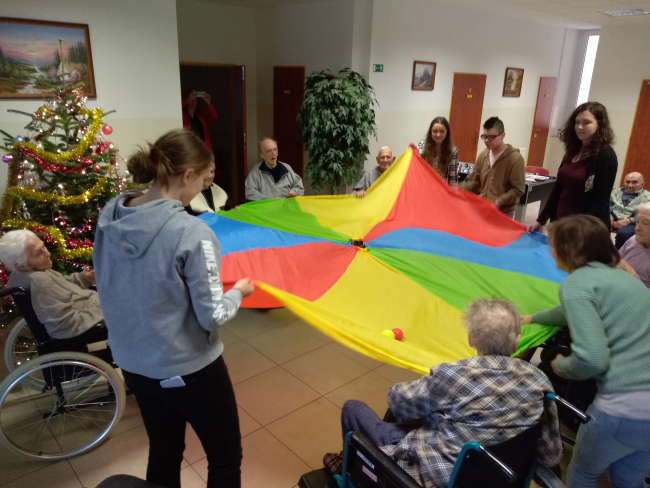 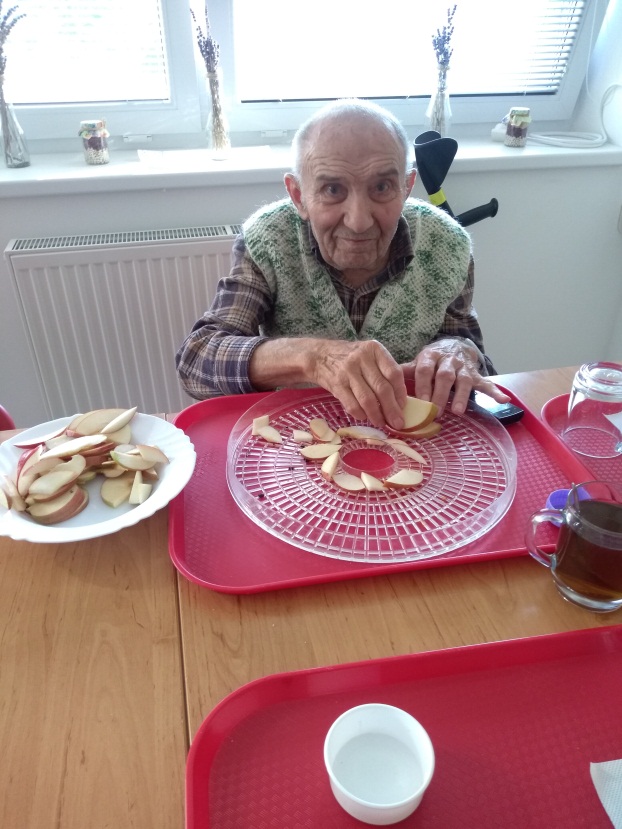 Október mesiac úcty k starším -                                   Reminiscencia – Vianočné pečeniedeti z MŠ Jaslovské Bohunice                                                                         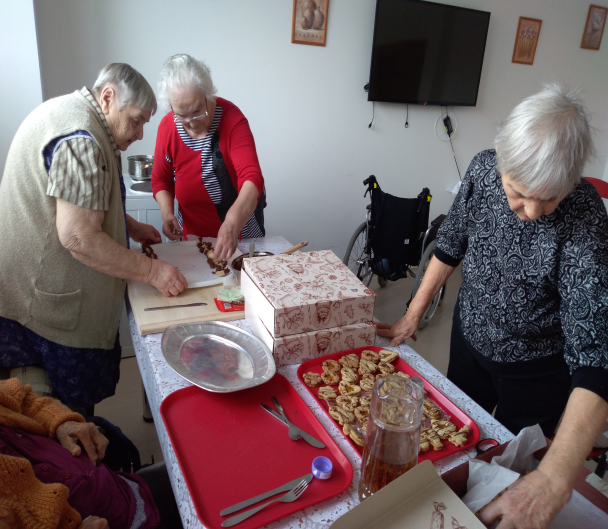 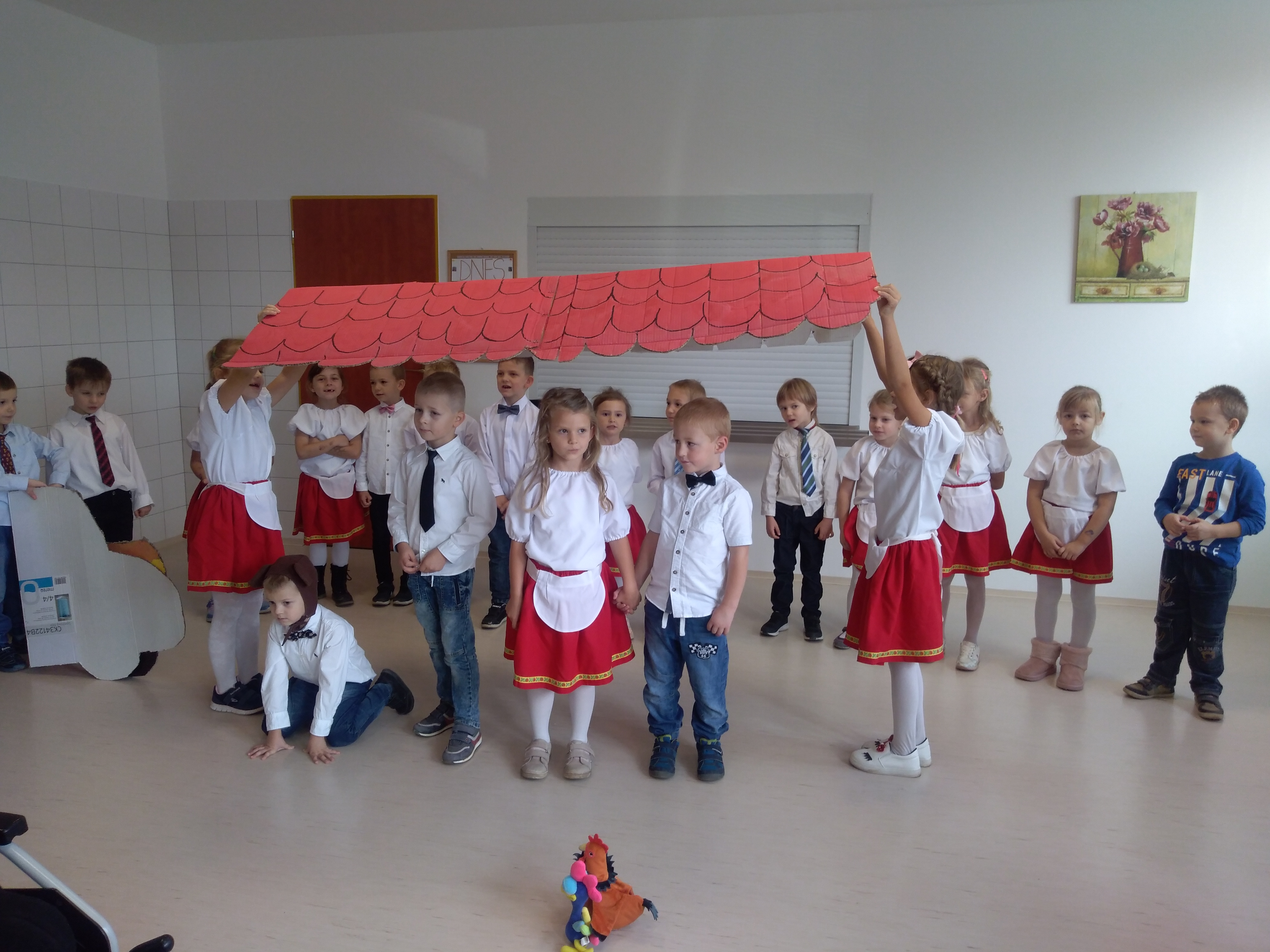 Folklórny súbor Trakovičanka                                   Skupinová Kinezioterapia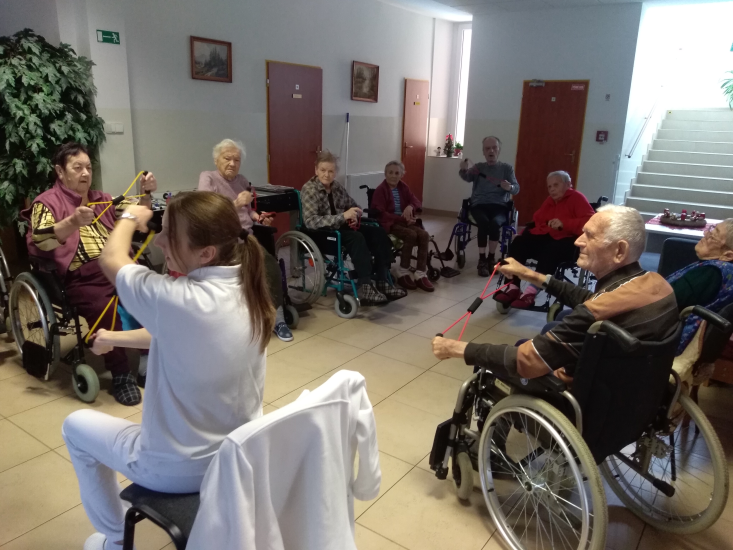 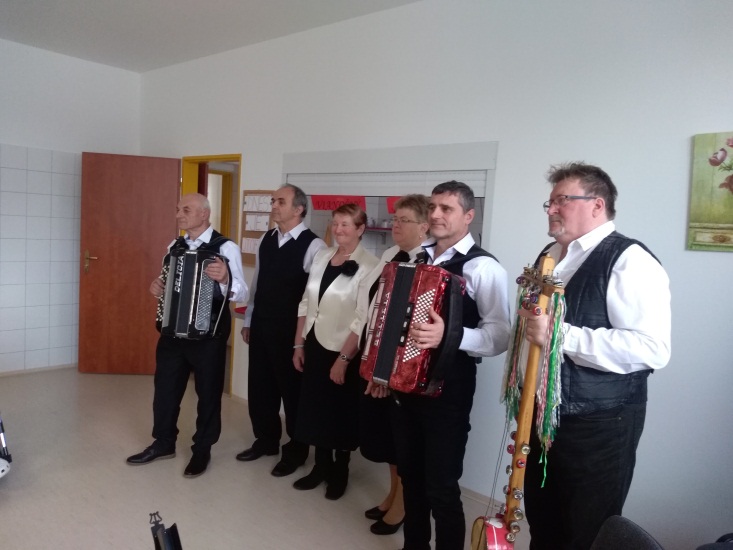 Turnaj žiaci vs Klienti                                                SRHB s prvkami ergoterapie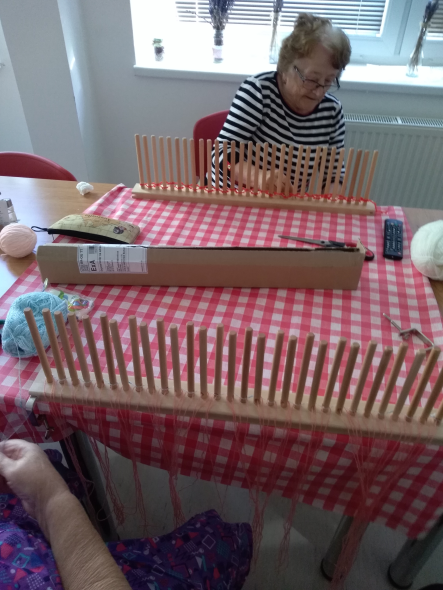 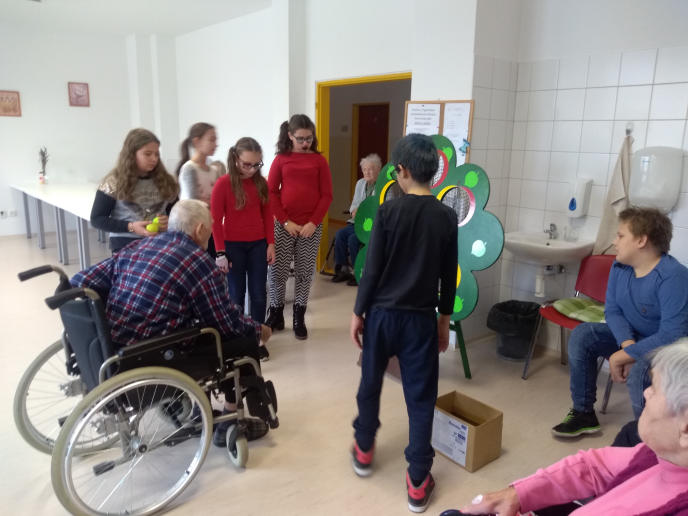 Tréning pamäti v spolupráci s dobrovoľníkmi	       SRHB s prvkami arteterapie                                                                                            v spolupráci s dobrovoľníkmi 	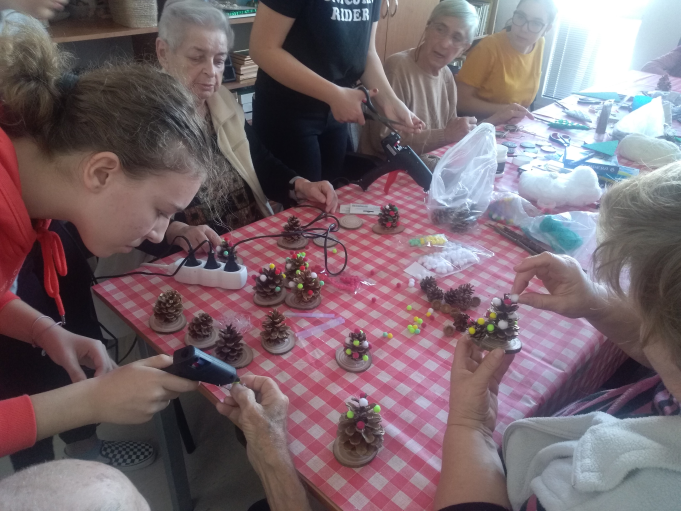 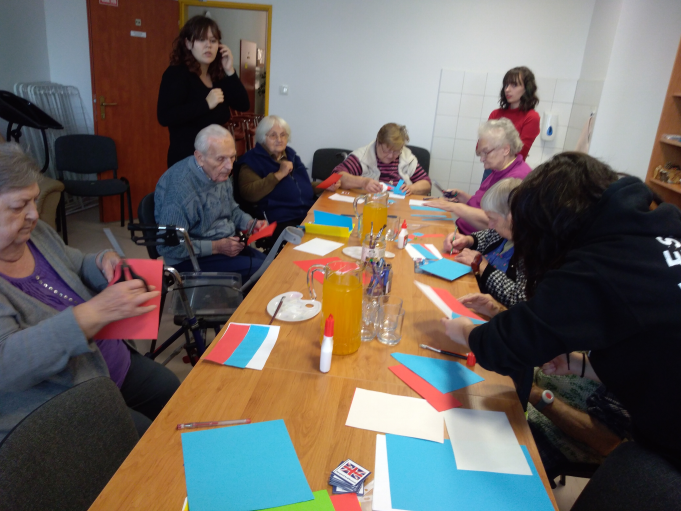 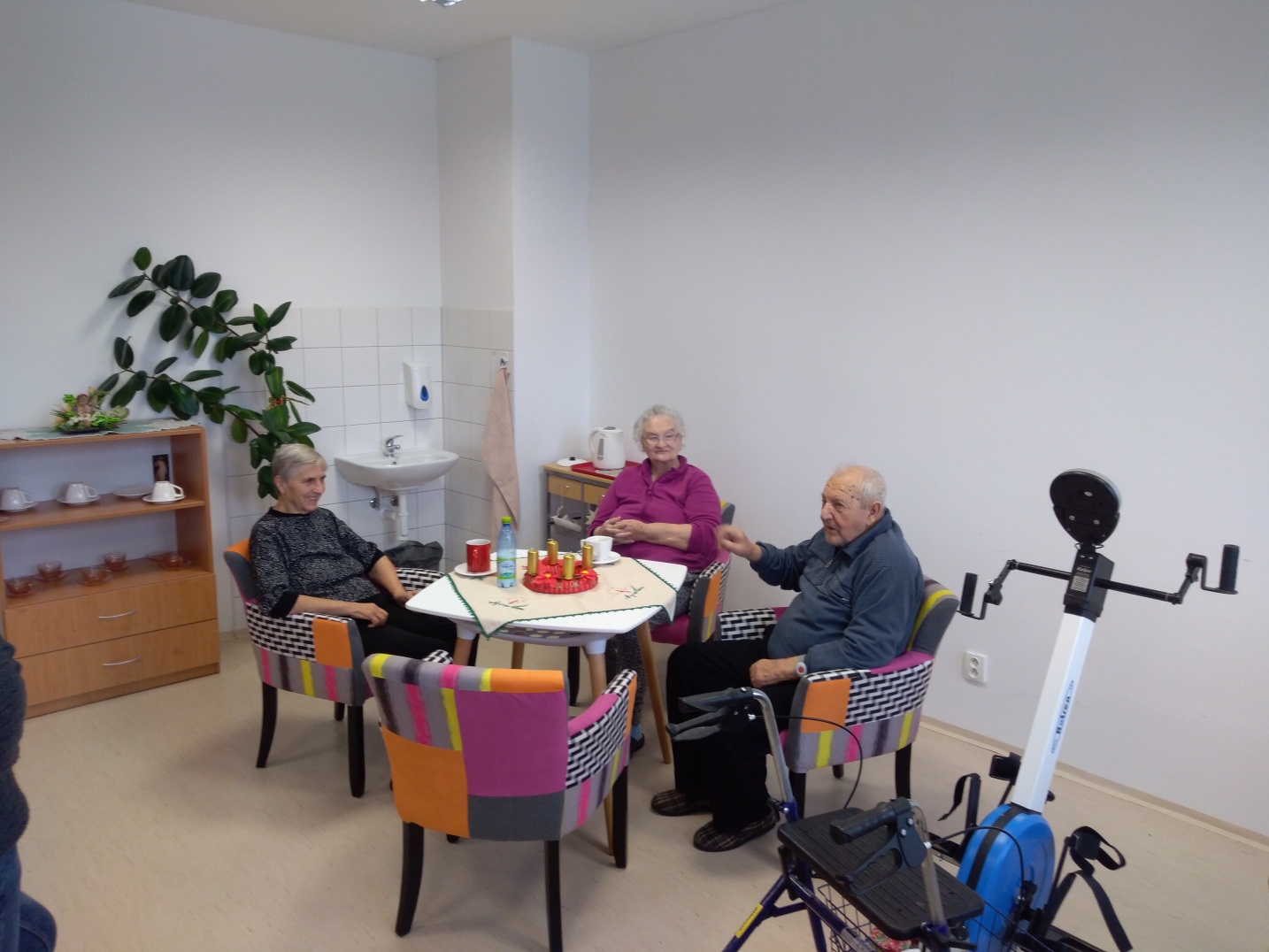 Spoločenské podujatie mimo ZpS Bohunka                Guláš v Bohunke rodina/klient/komunita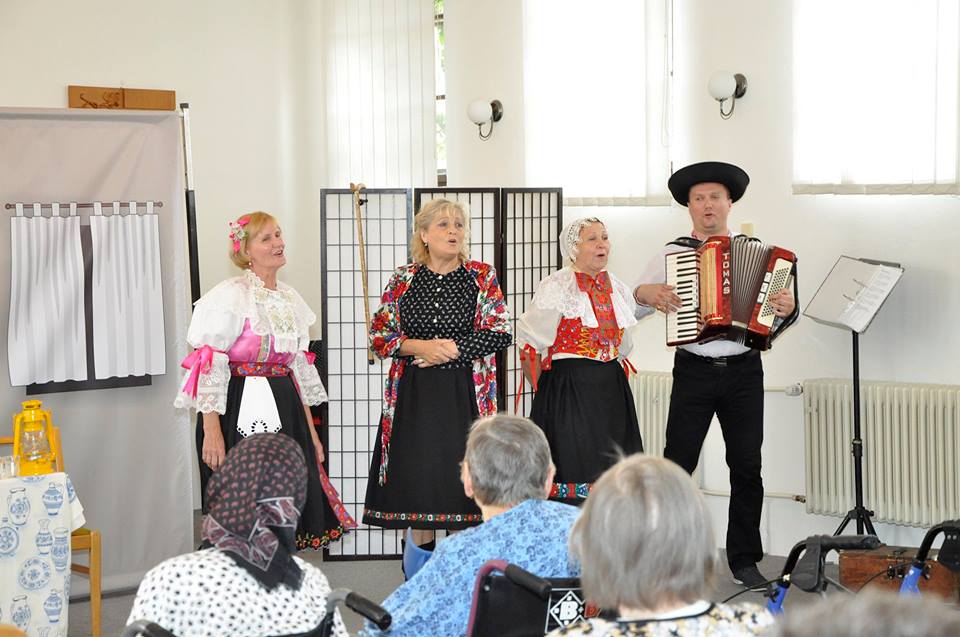 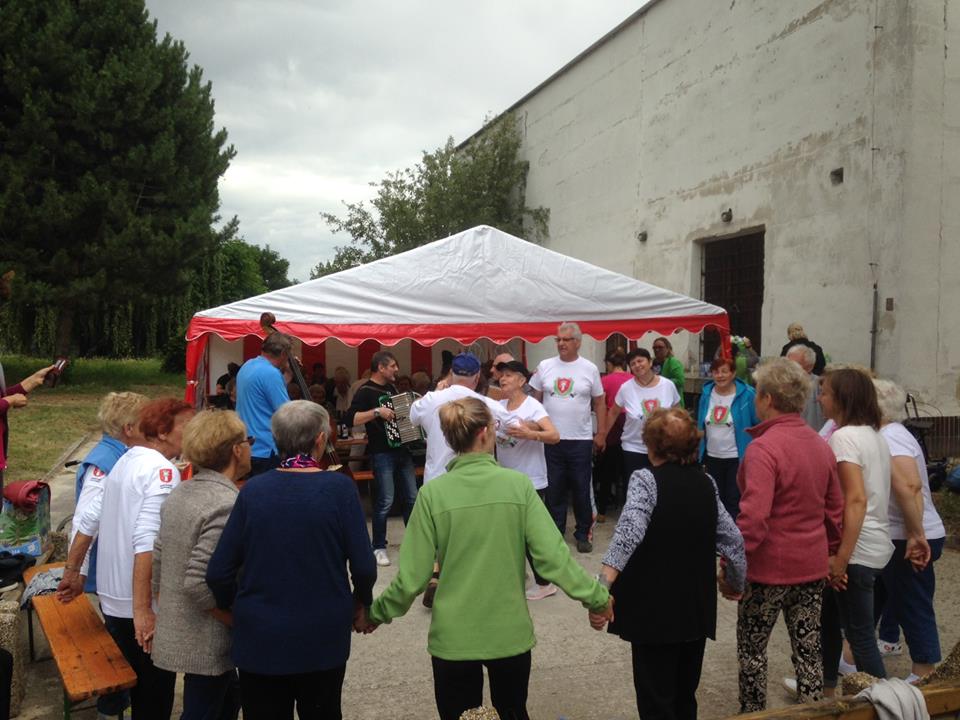 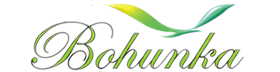 Zariadenie pre seniorov BOHUNKA 
Hlavná Bohunice 1/70,
919 30 Jaslovské Bohunice Výročná správa 2018Počet strán: 42VypracovalPosúdilSchválilMeno Mgr. Valéria ChorvatovičováJanka KrajčovičováPhDr. Martina ValkováFunkciaSociálna pracovníčkaEkonómkaRiaditeľka ZpSDátum07.02.201907.02.201907.02.2019PodpisCieľObsah 2018ObdobieCieľ 1Implementovať podmienky kvality.1.9.2019Cieľ 2Zavedenie interdisciplinárnej práce do pracovných činností s prijímateľom sociálnej služby.Prostredníctvom interdisciplinárneho tímu sa udržiava, podporuje a zabezpečuje stratégia a ciele kvality zariadenia. Tím sa zameriava na odborné, obslužné a ďalšie činnosti a pomáha zisťovať a plniť požiadavky a potreby klientov a ďalších zainteresovaných strán. K základným úlohám tímu sa realizuje:-Spolupráca pri tvorbe individuálneho plánu spoločne s klientom, -Spolupráca počas adaptačnej fázy klienta,udržiavať kvalitu poskytovaných sociálnych služieb v súlade s podmienkami kvality,-Zabezpečovať kvalitu odborných, obslužných a ďalších  činností a kvalitu záznamov o priebehu a výsledkoch týchto činností,-Zhromažďovať a vyhodnocovať požiadavky a potreby klientov, ich pripomienky a zisťovať stupeň spokojnosti zainteresovaných strán,-Navrhovať, implementovať a validovať odborné postupy a metódy a podávať návrhy na ich zmenu alebo úpravu,spracovávať zlepšovateľské projekty.1.8.2018Cieľ 3Zabezpečiť vzdelávanie zamestnancov o riadení rizík a krízových situácií so zavedením riadenia rizík do praxe.Riadenie rizík - kritérium 4.10   bolo vypracované v Príručke implementácie podmienok kvality rozdelením do  troch kategórii,  s rozpracovanou špecifikáciou rizík .1.3.2018Cieľ 4Vypracovať a zaviesť adaptačný proces zamestnancov.Adaptačný proces zamestnancov prebiehal formou zaškolenia v oblastiach:-Analýzy pracoviska – vízia, poslanie, strategické ciele organizácie-Analýzy práce – pracovná náplň, pracovný čas, oboznámenie s odbornými procesmi, dokumentáciou, modelmi a odbornými štandardmi-Analýza dokumentácie – organizačný poriadok, domáci poriadok, pracovný, prevádzkový poriadok, etický kódex, smernice a iné predpisy-Následne boli zamestnanci hodnotení po ukončení adaptačnej doby z praktických zručností  a teoretických poznatkov.1.6.2018Cieľ 5Vypracovať postupy a stratégie podpory PSS zamerané na jeho plné a účinné zapojenie sa a začlenenie sa do spoločnosti.-Vypracovanie a pravidelná validácia písomných postupov sociálnej adaptácie, podpory rozvoja schopností, zručností a vedomostí klientov,-Vstupné a priebežné diagnostikovanie klienta a realizácia individuálneho prístupu s využívaním individuálnych plánov,-Zabezpečenie zisťovania spokojnosti klientov so všetkými zložkami poskytovanej sociálnej služby a využívanie zistených skutočností pri zvyšovaní kvality poskytovanej sociálnej služby,-Hodnotenie súladu poskytovanej sociálnej služby s jej cieľmi a s potrebami klienta,-Tvorba oznamov o rozličných kultúrnych a športových podujatiach v okolí a informácii o návštevných hodinách cirkevných, kultúrnych a športových inštitúcií.Cieľ 6Vypracovať postupy, pravidlá a podmienky dodržiavania základných ľudských práv a slobôd.Bola vypracovaná metodika: Postupy, pravidlá a podmienky dodržiavania základných ľudských práv a slobôd v Zariadení pre seniorov Bohunka. Metodika je vypracovaná v súlade s požiadavkami  jednotlivých článkov Ústavy Slovenskej republiky odvolávajúc sa na interné smernice ZpS Bohunka.1.5.2018Cieľ 7Vypracovať postupy, pravidlá a podmienky na podporu a zachovanie identity prijímateľa sociálnej služby (ďalej PSS), jeho osobnej integrity, nezávislosti, individuálnej rozmanitosti a na vytváranie pozitívneho obrazu o PSS.-Zostavovanie voľnočasových aktivít, ponuka doplnkových služieb a rozvíjanie spolupráce s inými organizáciami a inštitúciami, ktorá zodpovedá potrebám klientov, -Vypracovanie postupov práce s klientmi v odborných činnostiach, ktoré budú orientované na dosiahnutie nevyhnutnej miery adaptácie na novú situáciu, udržiavanie čo najvyššej miery sebestačnosti klienta, jeho osobnej integrity a identity,-Vypracovanie postupov práce s klientmi v obslužných, aktivizačných a doplnkových služieb, ktoré sú orientované na podporu rozvoja schopností, zručností a vedomostí klientov, alebo na ich udržanie alebo aspoň na zmierňovanie regresu, ak ich udržanie alebo rozvoj nie je možný s rešpektovaním individuálnej rozmanitosti klientov,-Zavedenie realizácie informačnej stratégie, pravidelná spolupráca s obcou pri zverejňovaní článkov nášho zariadenia do miestnych novín, pri ktorom spracovaní spolupracujeme aj s klientmi zariadenia, čím podporujeme pozitívny obraz klientov o sebe, ako aj pozitívny obraz klientov zo strany okolia.1.2.2018Cieľ 8Vypracovať a zaviesť do praxe jednotlivé metodické príručky odborných procesov.Vypracované metodické príručky a dokumenty postupu odborných procesov boli vypracované sociálnou pracovníčkou, inštruktorkou sociálnej rehabilitácie, zdravotnými setrami s následnou aplikáciou v pracovnom procese.1.11.2018Cieľ 9Rozšírenie kapacity ZpSRozhodnutím Trnavského samosprávneho kraja č. 03065/2018/ORFSS-26 , dňa 26.07.2018 bola vykonaná zmena v Registri poskytovateľov sociálnych služieb – rozšírenie kapacity ZpS Bohunka na 38 miest s platnosťou od 01.08.2018.CieľObsahObdobieCieľ 1Implementovať podmienky kvality.1.9.2019Cieľ 2Realizovať opatrovateľský cieľ modelu  Moniky Krowhinkel.1.12.2019Cieľ 3Zabezpečiť prevádzku profesionálnej práčky.1.4.2019Cieľ 4Zabezpečiť montáž klimatizačných jednotiek na prvom poschodí.1.5.2019Cieľ 5Tvorba oddychového parku v areáli ZpS Bohunka.Cieľ 6Využiť všetky možnosti k obsadeniu voľných pracovných miest na zdravotnom úseku.31.12.2019Cieľ 7Vypracovať a zaviesť do praxe jednotlivé metodické príručky odborných procesov.1.9.2019Cieľ 8Zabezpečenie zdravotnej starostlivosti zamestnancov MGPZS.1.5.2019Cieľ 9Realizácia programu Cygnus v podmienkach opatrovateľského procesu.1.7.2019Cieľ 10Interné školenia odborných zamestnancov.OrganizáciaZámerPožadovanávýška €ÚspešnosťPeugeot TrnavaThera trainer tigo  posilňovací stroj6.800 €nieESETRotren Solo X  posilňovací stroj1094,00 €nieMPSVaRPolohovateľné postele8093,52€nieTrnavský samosprávny krajpadákrám na ručné tkanieprofesionálny stolný futbalsudokutiché kuželky786,79 €ánoSúkromná osobaRotren Solo X  posilňovací stroj1553,00 €ánoSúkromná osobaElektrická polohovateľná posteľdaránoDrogéria DMKozmetické balíčkydaránoSúkromná osobaInvalidný vozíkdaránoPočetRaňajky a desiaty 2018 11 085PočetObed a olovrant11 007PočetVečera11 057Počet prijímateľov sociálnej služby – celodenná forma s príspevkom ( ZpS):Počet prijímateľov sociálnej služby – celodenná forma s príspevkom ( ZpS):Počet prijímateľov sociálnej služby – celodenná forma s príspevkom ( ZpS):Počet prijímateľov sociálnej služby – celodenná forma s príspevkom ( ZpS):Január30Júl30Február30August30Marec30September30Apríl30Október30Máj30November30Jún30December30Plnenie100,00 %Počet prijímateľov sociálnej služby – celodenná forma samoplatcovia ( ZpS):Počet prijímateľov sociálnej služby – celodenná forma samoplatcovia ( ZpS):August4September8Október8November8December8Plnenie90,00 %Prehľad prijímateľov sociálnej službyS príspevkomSamoplatcoviaStav k 1.1.2018300Prijatých k 31.12.20181312Prepustených13Exity121Stav k 31.12.2018308Štruktúra prijímateľov sociálnej služby muži / ženyMužiŽenyStav k 1.1.2018426Prijatých od 1.1.20181015Prepustených13Exity49Stav k 31.12.2018929Veková štruktúra prijímateľov sociálnej služby:Veková štruktúra prijímateľov sociálnej služby:Veková štruktúra prijímateľov sociálnej služby:k 31.12.2018MužiŽenyOd 63 – 74 rokov37Od 75 – 79 rokov03Od 80 – 84 rokov17Od 85 – 89 rokov44Nad 90 rokov18Sociálne poradenstvo - osobne 43Sociálne poradenstvo - telefonicky92Vypracované zmluvy prijímateľov soc. služby27Vypracované dodatky k zmluvám prijímateľov sociálnych služieb96Aktivizačné činnosti v roku 2018PočetSociálna rehabilitácia s prvkami arteterapie14Sociálna rehabilitácia s prvkami ergoterapie11Sociálna rehabilitácia s prvkami aromaterapie8Sociálna rehabilitácia s prvkami reminiscencie9Tréning pamäte, prednášky10Športové aktivity 12Sociálna rehabilitácia s prvkami helioterapie12Spolu aktivizačných činností v r. 201876Účasť na aktivizačných činnostiach v r. 2018304072,73 %Neúčasť na aktivizačných činnostiach v r. 2018114027,27 %Individuálna práca s klientom na izbe v r. 201896018,18 %   Zmyslová aktivizácia klientov v r. 201822962,74 %Podpora klientov v iných záujmových aktivitách v roku 2018PočetSvätá omša24Sociálna rehabilitácia s prvkami muzikoterapie21Spoločenské podujatia25Oslavy narodenín, menín klientov93Spolupráca s dobrovoľníkmi 12Manikúra, pedikúra12Kadernícke služby9Spolu iných záujmových aktivít v r. 2018196Účasť na iných záujmových aktivít v r. 2018784072,73 %Neúčasť na iných záujmových aktivít v r. 2018294027,27 %Spolu aktivizačné činnosti a iné záujmové aktivity v r. 2018272Porady klientov s riaditeľkou ZpS Bohunka5Individuálne stretnutia klientov s riaditeľkou ZpS Bohunka10Individuálne stretnutia/poradenstvo s klientom na sociálnom oddelení 25Vypracovanie individuálnych plánov v r. 201859     Práca s klientom počas adaptačnej fázy v r. 201817JanuárNovoročná sv.omšaSociálna rehabilitácia s prvkami muzikoterapieOslavy životných jubileíFašiangy v BohunkeFebruárZoznamujeme sa s bezdrôtovým komunikačným systémom Neat – na zlepšenie bezpečnosti našich klientovOslavy životných jubileíSociálna rehabilitácia s prvkami arteterapie – príprava na veľkú nocSledovanie prenosu hranej krížovej cestyMarecMDŽ v BohunkeTréning mozgu – deň mozguOslavy životných jubileíZapožičanie liečebno-pohybový prístroj THERA – TrainerMaľovanie veľkonočných kraslícDrôtová technika zdobenia veľkonočných vajíčokPletenie šibákovAprílOslavy životných jubileíVystúpenie folklórneho súboru MalženičankaDeň narcisov – deti zo ZŠ s MŠ Jaslovské BohuniceUžívame si prvé lúče slnkaMájJarná výsadba kvetovDeň matiek v BohunkeOslavy životných jubileíJúnVýsadba byliniek, rajčín a paprikyStarostlivosť o výsadbuZber bazy a výroba bazového sirupuOslavy životných jubileíJúlJuniáles v ModreTvorba s umelých kvetovZber a sušenie lipySpoločenské hryGuláš párty v BohunkeOslavy životných jubileíAugustTancovačka pri harmonikeTvorba jedlých kytícKinezioterapia skupinová a individuálna v exteriéryOslavy životných jubileíSeptemberCvičenie s padákomTrénujeme pamäť – 3D sudokuTrénujeme pohyb - hráme kolky a stolný futbalSociálna rehabilitácia s prvkami ergoterapie – práca s krosnamiOslavy životných jubileíOktóberAromaterapia v bohunkeSociálna rehabilitacia s prvkami reminiscencieJesenná tvorba s prírodným materiálomOktóber mesiac úcty k staršímOslavy životných jubileíNovemberTurnaj v pohybových hrách v spolupráci so ZŠ s MŠ Jaslovské BohuniceNáučné okienko – EÚ – žiačky Obchodnej akadémie v TTVianočná tvorbaOslavy životných jubileíDecemberVianočná príprava v BohunkeTvorba adventných vencovRelaxujeme - práca s mandalamiVianočný večierokVystúpenie folklórneho súboru MalženičankaVianočné pečenieNávšteva MikulášaOslavy životných jubileíNávštevnosťPočet zaznamenaných návštev našich klientov za rok 20183016Štruktúra prijímateľov sociálnej služby z hľadiska inkontinencieŠtruktúra prijímateľov sociálnej služby z hľadiska inkontinencieInkontinecia moču17Inkontinencia moč +stolica22Bez inkontinencie5Permanentný katéter10Štruktúra prijímateľov sociálnej služby z hľadiska postihnutiaŠtruktúra prijímateľov sociálnej služby z hľadiska postihnutiaICHS50Alzheimerova choroba3Demencia40NCMP14Parkinsonova choroba5Iné psychické postihnutie32Slepota2Pridružené ochoreniaPridružené ochoreniadekubity12Glaucom4Choroba obličiek17Osteoporóza48Stav po fraktúre20Rôzne rany23Štruktúra prijímateľov sociálnej služby z hľadiska mobilityŠtruktúra prijímateľov sociálnej služby z hľadiska mobilityMobilní3Mobilní s pomôckami9Čiastočne mobilní (vozík)36Imobilní6Odborné vyšetrenia poskytnuté odbornými ambulanciami:Odborné vyšetrenia poskytnuté odbornými ambulanciami:Interné72Neurologické42Očné32Urologické72Hematologické6Ortopedické12Gynekologické0Diabetologické45Chirurgické35Cievne18Psychiatrické90Kardiologické15Denzitometria6ORL6Zubné20Dermatologické15Endokrinologické12Pneumologické14ECHO1Onkologická6GFS3OchoreniepočetPád v ZpS bez dôsledkov6Pád v ZpS s dôsledkami0Dekubity vzniknuté v ZpS0Dekubity vzniknuté mimo ZpS12VýkonypočetVýjazdy sanitkou na odborné vyšetrenia128RZP24Hospitalizácie27Kúpeľná liečba1Počet kusovCena €Lieky5414,00 €Inkontinečné pomôcky110 poukazov    25,00 €Seni hygiena160 ks  867,81 €Jednorazové rukavice209 ks 783,00 €Kaderník56 ks 333,00 €Pedikúra250 ks1148,00 €Skupinová kinezioterapia- počet cvičení za rok 201892Účasť na skupinovej kinezioterapii4140Účasť na skupinovej kinezioterapii v percentách82 %Zlepšenie celkovej kondície klientov roku 201857%Zlepšenie hybnosti klientov v roku 201832%Zlepšenie sebaobsluhy u klientov v roku 201820%Individuálna kinezioterapia v roku 2018Počet cvičení372Počet klientov28Nácvik chôdze exteriéri115Nácvik chôdze interiéri270Nácvik posadzovania438Nácvik postavovania218Nácvik otáčania na posteli512Nácvik jemnej motoriky109Kapacitný počet prijímateľov sociálnej služby sociálnej služby38Počet zamestnancov na TPP21Počet zamestnancov na dohodu – 10 hod. týždenne1Dohoda o brigádnickej činnosti študenta1Maximálny  počet  prijímateľov na jedného pracovníka1,80% podiel odborných zamestnancov76% podiel ostatných pracovníkov24Mesiac Oblasť vzdelania/ vzdelávacia aktivita Sprostredkovateľ Január Sociálna práca - 448/2008 novela zákona o sociálnych službách Mgr. Brichtová PhDAkadémia vzdelávaniaÚčtovníctvo - Ročné zúčtovanie preddavkov na daň z príjmov zo závislej činnosti za rok 2017 a zmeny súvisiace so zdaňovaním príjmov zo závislej činnostiRVCOdborný seminár - ekonómJanuárŠkolenie BOZP,POIng. Ladislav Bílik ABT- interné školenieŠkolenie signalizačného zariadenia - náramkynrsys s.r.o.Ing. Milan Švec – interné školenieMetodický deň – opatrovateľský procesKvalita poskytovaných služiebTabita s.r.o – interný  seminárFebruár 1. Sociálna práca - 448/2008 Novela zákona o sociálnych službách PhDr. Ing. Ivana Kružliaková, PhD /RVC2. Sociálna práca - Kurz manažér kvality sociálnych služieb 2. blokFebruárPovinnosti samosprávy vyplývajúce z nového zákona o ochrane osobných údajov od 25.5.2018RVCNovela zákona č. 448/2008  Z.z.  v z.n.p. o sociálnych službách účinná od 1.1.2018RVCMarec Supervízia - zamestnanciInterné školenieSociálna práca - Kurz manažér kvality sociálnych služieb 2. blokDobrá prax – naša inšpiráciaTrnavská univerzitaÚčtovníctvo a rozpočtovníctvo pre ROPO v roku 2018 zriadené obcouRVCApríl Sociálna práca - Kurz manažér kvality sociálnych služieb 3. blokTabita s.r.o.AprílInštruktor sociálnej rehabilitácie blok 1Tabita s.r.o.Personalistika a mzdy. Zmeny od 1.1.2018 novela Zákonníka práceRVCMáj Skupinová supervízia – tímová spoluprácaPhDr. Brániková supervízorMájInštruktor sociálnej rehabilitácieblok IITabita s.r.o.MájSpráva elektronických a klasických registratúrnych záznamov  a ich vyraďovanieRVCOchrana osobných údajovInterný seminár OCÚJúnSpráva registratúryRVCSeptemberAktuálne otázky v sociálnej oblasti- celoslovenský seminárRVC MartinSeptember Kľúčový zamestnanec v ZpSMgr. Mitasová – Interné školenieMedzinárodná odborná konferencia manažérov a odborných pracovníkov v zariadeniach sociálnych služieb  BojniceKvalita opatrovateľskej starostlivosti 21. storočiaExterná ponukaARTSPECTOktóber XXXIX. Výročná konferencia SSVPLVysoké Tatry – Horný SmokovecSlovenská komora sestier a pôrodných asistentiekVysoké Tatry – Horný SmokovecOktóberMaratón sociálnej rehabilitácieAkadémia vzdel. a výskumu v soc. službáchVedenie pokladnice z hľadiska účtovníctva, rozpočtovníctva a základnej finančne kontrolyRVCInventarizácia majetku a záväzkov pre obce a ich rozpočtové a príspevkové organizácieRVCNovemberÚčtovná uzávierka k 31.12.2018 pre rozpočtové , príspevkové organizácie zriadené obcou. Mzdová účtovníčka vo 4q2018DecemberNovela zákona č. 553/2003 z.z. o odmeňovaní zamestnancov pri výkone práce vo verejnom záujme účinná od 1.1.2019RVCPríspevok z MPSVaR štátny rozpočet 147 465,00  €Vlastné príjmy 185 200,00  € Príspevok z rozpočtu obce29 300,00  € Príjmy spolu361 965,00  € Program 10.2 Zariadenie pre seniorov610Mzdy a platy 186 000,00  €620Odvody65 000,00  € 630Bežné výdavky109 965,00  € 640Bežné transfery 1 000,00  € Spolu podprogram 10.2361 965,00 €Časť príjmová- bežný rozpočet v EURČasť príjmová- bežný rozpočet v EURČasť príjmová- bežný rozpočet v EURProgram 01002polkod zdrojaSchválený rozpočetÚprava rozpočtuRozpočet   po úpravePríspevok z MPSVaR- ŠR312012111147 465,002349,00149 814,00Vlastné príjmy - za služby22300172g115 200,0010960,00126 160,00Vlastné príjmy- stravovanie klienti22300372g70 000,006140,0076 140,00Zapojenie prostr. z darov min. rok do príjmov45372a346,00346,00Dary31172a1 553,001 553,00Príjmy od ostat.subj.verejnej správy-TTSK31201172c787,00787,00Príjmy z vratiek ZP292017411 024,001 024,00Bežné príjmy spolu 332 665,0023159,00355 824,00Príspevok z  rozpočtu obce4129 300,0029 300,00SPOLU 361 965,0023159,00385 124,00Časť výdavková - bežný rozpočet v EURpolSchválený rozpočetUpravený rozpočetRozpočet   po úpraveMzdy 610186 000,00-1500,00184 500,00Odvody 62065 000,00-1500,0063 500,00Tovary a služby 630109 965,0020879,00130 844,00Bežné transfery /PN/6401 000,001 000,00Prístroje a zariadenia7135280,00 5 280,00SPOLU 361 965,0023159,00385 124,00Položka ČerpanieUpravený rozpočet %611 Tarifný plat,osobný plat, funk.plat, vrátene ich  náhrad      128 360,00 €    128 370,19 € 99,99612 Príplatky 612001 Osobný príplatok        19 130,05 €      19 130,05 € 100,00612002 Ostatné príplatky okrem osobného        22 414,76 €      22 414,76 € 100,00Noc, So a Ne           9 261,83 €        9 261,83 € 100,00Sviatok            3 493,40 €        3 493,40 € 100,00Nadčas           1 289,28 €        1 289,28 € 100,00Zmennosť            8 370,25 €        8 370,25 € 100,00614 Odmeny         14 585,00 €      14 585,00 € 100,00Spolu      184 490,21 €    184 500,00 € 99,99Položka ČerpanieUpravený rozpočet %621 Poistné do VšZP        12 118,66 €      12 275,58 € 98,72623 Poistné do ostatných ZP           5 296,98 €        5 296,98 € 100,00625001 Poistné do SP na nemocenské poistenie           2 578,22 €        2 578,22 € 100,00625002 Poistné do SP na starobné poistenie        25 804,62 €      25 804,62 € 100,00625003 Poistné do SP na úrazové poistenie           1 925,94 €        1 925,94 € 100,00625004 Poistné do SP na invalidné poistenie           5 050,68 €        5 050,68 € 100,00625003 Poistné do SP na poistenie v nezamestnanosti           2 570,61 €        2 570,61 € 100,00625007 Poistné do SP do rezervného fondu solidarity            7 997,37 €        7 997,37 € 100,00Spolu        63 343,08 €      63 500,00 € 99,75Položka ČerpanieUpravený rozpočet %632 energia, voda, komunikácie            7 117,77 €        7 117,77 € 100,00623 materiál        30 123,64 €      28 320,02 € 106,37635 rutinná a štandardná údržba               955,49 €            955,49 € 100,00637 služby         94 597,46 €      94 597,46 € 100,00Spolu      132 794,36 €    130 990,74 € 101,38Položka ČerpanieUpravený rozpočet %640 bežné transfery PN              724,41 €            853,26 € 84,90Spolu              724,41 €            853,26 € 84,90Položka ČerpanieUpravený rozpočet %713004 prevádzkové stroje            5 280,00 €        5 280,00 € 100,00Spolu           5 280,00 €        5 280,00 € 100,00Položka PlnenieUpravený rozpočet %223001 Poplatky a platby za služby 128 203,73 € 126 160,00 € 101,62223003 Poplatky a platby za stravné 75 900,03 € 76 140,00 € 99,68292017 Príjmy z vratiek ZP1 023,86 € 1 024,00 € 99,99311 Tuzemské bežné granty , dary1 553,00 € 1 553,00 € 100,00312011 Tuzemské bežné transv . od ost. sub. VS787,00 € 787,00 € 100,00453 Prostriedky z min. rokov346,00 € 346,00 € 100,00Spolu207 813,62 € 206 010,00 € 100,88Položka ČerpanieUpravený rozpočet %632 energie 7 117,77 € 7 117,77 € 100,00632001 energie 4 645,12 € 4 645,12 € 100,00632002 vodné stočné 881,63 € 881,63 € 100,00632003 poštovné 64,60 € 64,60 € 100,00632005 telekomunikačné služby 1 526,42 € 1 526,42 € 100,00633 materiál30 123,64 € 28 320,02 € 106,37633001 Interiérové vybavenie12 940,20 € 12 940,20 € 100,00633002 výpočtová technika52,81 € 52,81 € 100,00633003 telekomunikačná technika 317,86 € 317,86 € 100,00633004 Prevádzkové stroje, prístroje, zariadenia1 103,29 € 1 103,29 € 100,00633005 Špeciálne  stroje, prístroje, zariadenia1 891,52 € 1 891,52 € 100,00633006 Všeobecný materiál9 988,34 € 8 184,72 € 122,04633009 Knihy, časopisy, noviny, učebnice585,07 € 585,07 € 100,00633010 Pracovné odevy, obuv a pracovné pomôcky 2 983,70 € 2 983,70 € 100,00633013 Softvér 260,85 € 260,85 € 100,00635 rutinná a štandard. údržba 955,49 € 955,49 € 100,00635004 Rutinná a štandardná údržba prevádzkových strojov, prístr. zariad.955,49 € 955,49 € 100,00637 služby 94 597,46 € 94 597,46 € 100,00637001 školenia, kurzy, semináre 1 732,00 € 1 732,00 € 100,00637004 všeobecný služby 5 278,43 € 5 278,43 € 100,00637012 Poplatky a odvody 279,53 € 279,53 € 100,00637014 stravovanie83 408,83 € 83 408,83 € 100,00637015 poistné486,91 € 486,91 € 100,00637016 prídel do sociálneho fondu1 759,46 € 1 759,46 € 100,00637027 Odmeny pracovníkov mimopracovného pomeru1 652,30 € 1 652,30 € 100,00Výdavkový účet  SK79 5600 0000 0019 5145 0001                     -   € Príjmový účet  SK13 5600 0000 0019 5145 4002                     -   € Súčet sociálneho fondu SK44 5600 0000 0019 5145 8003            878,67 € Účet darovací a depozit SK61 5600 0000 0019 5145 1004      23 588,91 € Účet na dotáciu zo ŠR SK92 5600 0000 0019 5145 5005                     -   € Pokladňa                    -   € Spolu     24 467,58 €  Vstupná cena   Prírastky   Oprávky  Zostatková cena021 budova 646 894,41 € 3 555,00 €   49 940,00 €    600 509,41 € 022 stroje a zariadenia2 627,04 € 511,00 €        2 116,04 € 042 obstaranie dlhodobého hmotného majetku-   € 5 280,00 € -   € 5 280,00 € 753 podsúvahový účet DHM v operatívnej evidencii194 377,72 €      14 810,83 €    209 188,55 € Počet prijímateľov sociálnej služby v roku 201830Ekonomicky oprávnené náklady za rok 2018mzdy, platy a ostatné osobné vyrovnania184 490,21poistné na SP , ZP a príspevky na starobné dôchodkové sporenie63 343,08cestovné náhrady0,00výdavky na energie, vodu a komunikácie5 526,75výdavky na materiál okrem reprezentačného vybavenia nových interiérov26 389,50dopravnévýdavky na rutinnú a štandardnú údržbu955,49nájomné za prenájomvýdavky na služby 75 233,75výdavky na bežné transfery724,41odpisy hmotného majetku a nehmotného majetku 16 626,00Ekonomicky oprávnené náklady za rok 2018 spolu373 289,19Ekonomicky oprávnené náklady na 1 klienta / 1 mesiac1 036,91 €100% EON n a 1 osobu/rok373289,19:30=12442,97100% EON n a 1 osobu/mesiac12442,97 : 12 =1036,91100% EON n a 1 osobu na 1 deň12442,97 : 365 = 34,09náklady373 289,19transfer zo ŠR149 814,00rozdiel (náklady - transfér zo ŠR)223 475,19Priemerné bežne výdavkyPriemerné skutočné dosiahnuté príjmyJednotka výkonuPočetPrijem z finančného príspevku (§78a)EON na jednotku výkonuFinančný príspevok na prevádzku sociálnej služby373 289,19 €176 820,89 €lôžko/mesiac30 (miest)149 814,00 €1 036,91 €545,75 €Druh sociálnej službyZpSPočet prijímateľov sociálnej služby 38Výška EON na 1 klienta/1 mesiac v €:1 067,82 €Výška poskytnutého finančného príspevku – MPSVaR SR201 600,00 € Vlastné príjmy ZpS BOHUNKA236 000,00 € Príspevok z rozpočtu obce 32 700,00 € Schválený rozpočet pre ZpS BOHUNKA470 300,00 € Spoločný ranný ruženec8:30 – 9:30, jedáleňSkupinová kinezioterapia s Ivetkou ( 1. Skupina )9:00 – 10:15, horná chodbaPosedenie pri káve ( 2. a 3  Skupina)9:30 – 10:15, jedáleňSkupinová kinezioterapia s Ivetkou ( 2. Skupina )10:30 – 11:45, horná chodbaVoľnočasové aktivity9:30 – 11:45Skupinová kinezioterapia s Ivetkou ( 3. Skupina )14:00 – 15:00, horná chodbaSpoločný ranný ruženec8:30 – 9:30, jedáleňTréning pamäti / Pohybové aktivity ( 2. Skupina )9:45 – 10:45, spoločenská miestnosť/ dolná chodbaPosedenie pri káve ( 3. Skupina )9:45 – 10:45, jedáleňTréning pamäti / Pohybové aktivity  ( 3. Skupina )11:00 – 12:00, spoločenská miestnosť/ dolná chodbaPosedenie pri káve ( 2. Skupina )11:00 – 12:00, jedáleňIndividuálna práca (1. Skupina )13:00 – 14:30, na izbáchSpoločný ranný ruženec8:30 – 9:30, jedáleňSkupinová kinezioterapia s Ivetkou ( 1. Skupina )9:00 – 10:15, horná chodbaPosedenie pri káve ( 2. a 3. Skupina)9:30 – 10:15, jedáleňSkupinová kinezioterapia s Ivetkou ( 2. Skupina )10:30 – 11:45, horná chodbaVoľnočasové aktivity9:30 – 11:45Skupinová kinezioterapia s Ivetkou ( 3. Skupina )14:00 – 15:00, horná chodbaSpoločný ranný ruženec8:30 – 9:30, jedáleňMuzikoterapia s Ľubošom2x mesačne (podľa oznamu)9:45 – 11:30, jedáleňSv.omša a sv.spoveď2x mesačne (podľa oznamu)9:30 – 10:30, jedáleňPosedenie pri káve 11:00 – 12:00, jedáleňSpoločný ranný ruženec8:30 – 9:30, jedáleňTvorivé aktivity / Reminiscencia ( 2. Skupina )9:45 – 10:45, spoločenská miestnosťPosedenie pri káve ( 3. Skupina )9:45 – 10:45, jedáleňTvorivé aktivity / Reminiscencia ( 3.skupina )11:00 – 12:00, spoločenská miestnosťPosedenie pri káve ( 2. Skupina )11:00 – 12:00, jedáleňIndividuálna práca (1. Skupina )13:00 – 14:30, na izbách